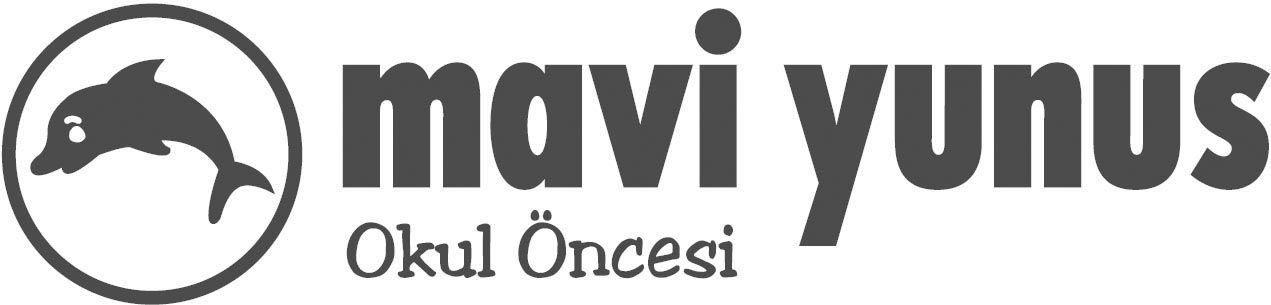 DÜŞÜNDÜREN ATÖLYEM SETİGÜNLÜK PLANLARBELİRLİ GÜN VE HAFTALARGELİŞİM RAPORUGELİŞİM GÖZLEM FORMUKAVRAMLARA AYLIK EĞİTİM PLANLARINDA YER VERME DURUMU ÇİZELGESİGELİŞİM KAZANIM VE GÖSTERGELERİNE AYLIK EĞİTİM PLANLARINDA YER VERME DURUMU ÇİZELGESİAYLIK EĞİTİM PLANLARI ETKİNLİKLERTAM GÜNLÜK EĞİTİM AKIŞLARI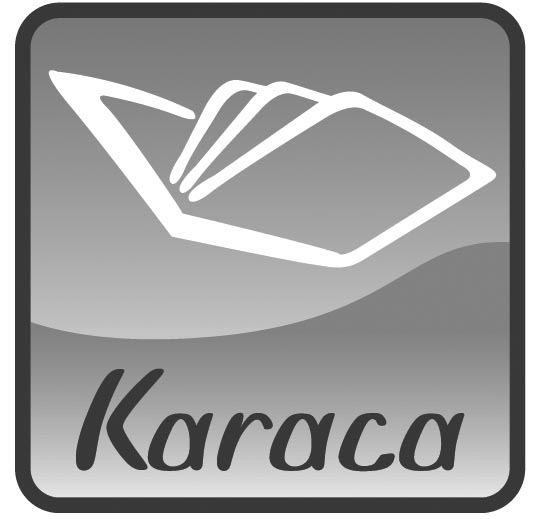   DİKKAT!..  Değerli Okul Öncesi Eğitimcisi,Yeni bir eğitim yılı daha başlıyor. Sizlerin bir eğitim yılı içinde kullanacağınız, ihtiyaç duyacağınız çeşitli eğitim materyallerini bu yıl da Mavi Yunus Okul Öncesi kalitesi ve güvencesiyle sunuyoruz. Ayrıca, sizlere yardımcı olmak, rehberlik etmek için eğitim sürecinde ihtiyaç duyacağınız güncel yıllık – günlük akış planlarını hazırladık. Daha nitelikli bir eğitim süreci sürdürebilmeniz için, Mavi Yunus Okul Öncesi eğitim setlerine ek olarak zengin e-içerikler, akıllı tahta uygulamaları hazırladık. Bu içeriklere www.dijital.maviyunus.com.tr adresinden ulaşabilirsiniz.Mavi Yunus Okul Öncesi planlarını, MEB tarafından istenen plan formatını dikkate alarak, okulların açıldığı ilk günden itibaren tüm yılı kapsayacak şekilde düzenledik. Elinizdeki bu planlar, Düşündüren Atölyem Seti için hazırlandı, ancak planlar üzerinde kitap adına yer verilmedi. Planlar üzerinde istediğiniz düzenlemeleri, değişiklikleri yapabilirsiniz. Yeni eğitim yılında başarılar diler, saygılar sunarız. 		                 Mavi Yunus Okul ÖncesiAkıllı Tahta Uygulamaları İçin: www.dijital.maviyunus.com.trNOTMAVİ YUNUS OKUL ÖNCESİEĞİTİM SETLERİNE AİT TÜM PLANLAR MEB OKUL ÖNCESİ EĞİTİM PROGRAMI’NA VE İSTENEN FORMATLARA UYGUN OLARAK HAZIRLANMIŞTIR.OKULUNAdı	: 	İli	: 	İlçesi	: 	Köyü / Mahallesi	: 	ÖĞRETMENİNAdı Soyadı	: 	Doğum Yılı ve Yeri	: 	Ev Adresi	: 	Ev telefonu	: 	Kurum Sicil Numarası	: 	Emekli Sandığı Sicil Numarası	: 	Vergi Dairesi ve Numarası	: 	Vatandaşlık Numarası	: 	Kan Grubu	: 	Derece ve Kademesi	: 	Kıdemi	: 	En Son Mezun Olduğu Okul ve Yıl: 	Okuttuğu Sınıf / Şube	: 	Öğrenci sayısı	:	Kız: ....... Erkek: ....... Toplam: .......SINIF LİSTESİBELİRLİ GÜN VE HAFTALARFAYDALANILAN / ÖNERİLEN KAYNAK ÜRÜNLERAkıllı tahtaya uyumlu içerikler:www.dijital.maviyunus.com.tr1. Düşündüren Atölyem Öğrenci Seti  2. Çizgi Çalışmaları  3. Değerlerimizle Büyüyorum  4. Etkinliklerle Atatürk  5. İlköğretime Hazırlık Seti  6. Düşün + Eğlen = Kodla (İlk Kodlama Kitabı)    7. Sihirli Eller Etkinlik Dosyası   8. Hayallerimle Oynuyorum (Taç, Kukla, Maske Dosyası)  9. Neler Neler Yapıyorum / Tangram 1 – 2 - 310. Neler Neler Yapıyorum / Origami11. Eğlenceli Mandala 1-212. Duygularımı Öğreniyorum Seti13. Dil Etkinlikleri14. Mavi Yunus İlk Kitaplığım15. Bilimsel Hikâyeler Dizisi16. Mavi Yunus Hikâye Kartları17. Oyun Etkinlikleri18. Okul Öncesi Eğitimde Drama “Sosyal Duygusal Gelişim” Seti19. Deneyelim Eğlenerek Öğrenelim + Animasyon CD’si20. Fen, Matematik Çalışma Yaprakları21. İpucu Kartları ile Bilmece Seti22. Düşündüren Oyunlar SetiGELİŞİM RAPORUOkul Adı	: . . . . . . . . . . . . . .  Öğretmenin Adı ve Soyadı	: . . . . . . . . . . . . . .Rapor Tarihi	: . . .  / . . .  /  20 . .  Çocuğun Adı ve Soyadı	: . . . . . . . . . . . . . . Çocuğun Doğum Tarihi	: . . . / . . . /  20. … Cinsiyeti	: . . . . . . . . . …….Okula Başlama Tarihi	: . . .  / . . . /  20. . .Motor Gelişim:Bilişsel Gelişim:Dil Gelişimi:Sosyal ve Duygusal Gelişim:Özbakım Becerileri:Görüş ve Öneriler:GELİŞİM GÖZLEM FORMUOkul Adı	          : . . . . . . . . . . . . . . . . . . . . . . . . Öğretmenin Adı ve Soyadı :. . . . . . . . . . . . . . . . . . . . . . . . Çocuğun Adı ve Soyadı      :. . . . . . . . . . . . . . . . . . . . . . . . Çocuğun Doğum Tarihi      : …. /…. / 20....Çocuğun Cinsiyeti	          : . . . . . . . . . ………………............................................................................................................... KAVRAMLARA AYLIK EĞİTİM PLANLARINDA YER VERME DURUMU ÇİZELGESİÖğretmen adı:Yaş grubu (Ay) :......................................................................................................................... MOTOR GELİŞİM KAZANIM VE GÖSTERGELERİNE AYLIK EĞİTİM PLANLARINDA YER VERME DURUMU ÇİZELGESİÖğretmen Adı: Yaş Grubu (Ay):......................................................................................................................... SOSYAL VE DUYGUSAL GELİŞİM KAZANIM VE GÖSTERGELERİNE AYLIK EĞİTİM PLANLARINDA YER VERME DURUMU ÇİZELGESİÖğretmen Adı: Yaş Grubu (Ay):......................................................................................................................... DİL GELİŞİMİ KAZANIM VE GÖSTERGELERİNE AYLIK EĞİTİM PLANLARINDA YER VERME DURUMU ÇİZELGESİÖğretmen Adı: Yaş Grubu (Ay):......................................................................................................................... BİLİŞSEL GELİŞİM KAZANIM VE GÖSTERGELERİNE AYLIK EĞİTİM PLANLARINDA YER VERME DURUMU ÇİZELGESİÖğretmen Adı: Yaş Grubu (Ay):......................................................................................................................... ÖZ BAKIM BECERİLERİ KAZANIM VE GÖSTERGELERİNE AYLIK EĞİTİM PLANLARINDA YER VERME DURUMU ÇİZELGESİÖğretmen Adı: Yaş Grubu (Ay):Çocuğun AdıAdresiTelefonu1.2.3.4.5.6.7.8.9.10.11.12.13.14.15.16.17.18.19.20.21.22.23.24.25.26.27.28.29.30.ÖNEMLİ GÜN / HAFTAETKİNLİK NOİlköğretim HaftasıEylül ayının üçüncü haftası1A-2A 15 Temmuz Demokrasi ve Milli Birlik GünüDers yılının başladığı 2. hafta içinde uygulanacak.Hayvanları Koruma Günü4 Ekim14ADünya Çocuk GünüEkim ayının ilk pazartesi günü15ACumhuriyet Bayramı29 Ekim36A Kızılay Haftası29 Ekim – 4 Kasım32AAtatürk Haftası10 – 16 Kasım44A-45AAğız ve Diş Sağlığı Haftası21-27 Kasım61BÖğretmenler Günü24 Kasım49A İnsan Hakları ve Demokrasi Haftası10 Aralık gününü içine alan hafta57A Tutum, Yatırım ve Türk Malları Haftası10 Aralık gününü içine alan haftaYeni Yıl31 Aralık – 1 Ocak75A-76AEnerji Tasarrufu HaftasıOcak ayının ikinci haftası87A Orman Haftası21 – 26 Mart131A Dünya Tiyatrolar Günü27 Mart126AKütüphaneler HaftasıMart ayının son pazartesi günü134A-135ADünya Kitap Günü23 Nisan gününü içine alan hafta 150AUlusal Egemenlik ve Çocuk Bayramı23 Nisan142B -149A-151ATrafik ve İlk Yardım HaftasıMayıs ayının ilk haftası150B-151BAnneler GünüMayıs ayının ikinci pazar günü 170AEngelliler Haftası10 – 16 Mayıs 172A19 Mayıs Atatürk’ü Anma ve Gençlik ve Spor Bayramı19 Mayıs 173AMüzeler Haftası18 – 24 Mayıs 178AÇevre Koruma HaftasıHaziran ayının ikinci haftası 180ABabalar GünüHaziran ayının üçüncü pazar günü 177B-179B-181AGelişim             AlanlarıGözlem TarihiMotorGelişim BilişselGelişim DilGelişimi Sosyal ve DuygusalGelişim ÖzbakımBecerileri…. /…. / 20....…. /…. / 20....…. /…. / 20....…. /…. / 20....Görüş ve ÖnerilerKATEGORİLERKAVRAMLAREylülEkimKasımAralıkOcakŞubatMartNisanMayısHaziranRENKKırmızıRENKSarıRENKMaviRENKYeşilRENKPembeRENKTuruncuRENKKahverengiRENKMorRENKBeyazRENKSiyahRENKGEOMETRİKŞEKİLDaireGEOMETRİKŞEKİLÇemberGEOMETRİKŞEKİLÜçgenGEOMETRİKŞEKİLKareGEOMETRİKŞEKİLDikdörtgenGEOMETRİKŞEKİLElipsGEOMETRİKŞEKİLKenarGEOMETRİKŞEKİLKöşeBOYUTBüyük-Orta-KüçükBOYUTİnce-KalınBOYUTUzun-KısaBOYUTGeniş-DarMİKTARAz-ÇokMİKTARAğır-HafifMİKTARBoş-DoluMİKTARTek-ÇiftMİKTARYarım-TamMİKTAREşitMİKTARKalabalık-TenhaMİKTARParça-BütünMİKTARParaYÖN/MEKÂNDA KONUMÖn-ArkaYÖN/MEKÂNDA KONUMYukarı-AşağıYÖN/MEKÂNDA KONUMİleri-Geri YÖN/MEKÂNDA KONUMSağ- SolYÖN/MEKÂNDA KONUMÖnünde-ArkasındaYÖN/MEKÂNDA KONUMAlt-Üst-OrtaYÖN/MEKÂNDA KONUMAltında-Ortasında-ÜstündeYÖN/MEKÂNDA KONUMArasındaYÖN/MEKÂNDA KONUMYanındaYÖN/MEKÂNDA KONUMYukarıda-AşağıdaYÖN/MEKÂNDA KONUMİç-DışYÖN/MEKÂNDA KONUMİçinde-DışındaYÖN/MEKÂNDA KONUMİçeri-DışarıYÖN/MEKÂNDA KONUMUzak-YakınYÖN/MEKÂNDA KONUMAlçak-Yüksek YÖN/MEKÂNDA KONUMSağında-SolundaSAYI / SAYMA1-20 arası sayılarSAYI / SAYMASıfır SAYI / SAYMAİlk-Orta-SonSAYI / SAYMAÖnceki-sonrakiSAYI / SAYMASıra sayısı (birinci-ikinci…)SAYI / SAYMADUYUTatlıDUYUTuzluDUYUAcıDUYUEkşiDUYUSıcak-Soğuk-IlıkDUYUSert-YumuşakDUYUKaygan-PütürlüDUYUTüylü-TüysüzDUYUIslak-Kuru DUYUSivri-KütDUYUKokulu-KokusuzDUYUParlak-MatDUYUTaze-BayatDUYUSesli-SessizDUYGUMutluDUYGUÜzgünDUYGUKızgınDUYGUKorkmuşDUYGUŞaşkınZITAynı-Farklı-BenzerZITAçık-KapalıZITHızlı-YavaşZITCanlı-CansızZITHareketli-HareketsizZITKolay-ZorZITKaranlık-AydınlıkZITTers-DüzZITDüzenli-DağınıkZITEski-YeniZITBaşlangıç-BitişZITKirli-TemizZITAç-TokZITDüz-EğriZITGüzel-ÇirkinZITDoğru-YanlışZITŞişman-ZayıfZITYaşlı-GençZITDerin-SığZITAçık-KoyuZAMANÖnce-Şimdi-SonraZAMANSabah-Öğle-AkşamZAMANDün-Bugün-YarınZAMANGece-GündüzKAVRAM EKLENEBİLİRKAVRAM EKLENEBİLİRKAVRAM EKLENEBİLİRKAVRAM EKLENEBİLİRKAVRAM EKLENEBİLİRAYLARAYLARAYLARAYLARAYLARAYLARAYLARAYLARAYLARAYLARAYLARMOTOR GELİŞİM  KAZANIMLAR VE GÖSTERGELERİEylülEkimKasımAralıkOcakŞubatMartNisanNisanMayısHaziranMOTOR GELİŞİM  Kazanım 1: Yer değiştirme hareketleri yapar.Göstergeleri:Kazanım 1: Yer değiştirme hareketleri yapar.Göstergeleri:Kazanım 1: Yer değiştirme hareketleri yapar.Göstergeleri:Kazanım 1: Yer değiştirme hareketleri yapar.Göstergeleri:Kazanım 1: Yer değiştirme hareketleri yapar.Göstergeleri:Kazanım 1: Yer değiştirme hareketleri yapar.Göstergeleri:Kazanım 1: Yer değiştirme hareketleri yapar.Göstergeleri:Kazanım 1: Yer değiştirme hareketleri yapar.Göstergeleri:Kazanım 1: Yer değiştirme hareketleri yapar.Göstergeleri:Kazanım 1: Yer değiştirme hareketleri yapar.Göstergeleri:Kazanım 1: Yer değiştirme hareketleri yapar.Göstergeleri:Kazanım 1: Yer değiştirme hareketleri yapar.Göstergeleri:MOTOR GELİŞİM  Isınma ve soğuma hareketlerini bir rehber eşliğinde yapar. MOTOR GELİŞİM  Yönergeler doğrultusunda yürür. MOTOR GELİŞİM  Yönergeler doğrultusunda koşar.  MOTOR GELİŞİM  Belli bir yükseklikten atlar.MOTOR GELİŞİM  Belli bir yüksekliğe zıplar. MOTOR GELİŞİM  Belli bir yüksekliğe tırmanır.MOTOR GELİŞİM  Tırmanılan yükseklikten iner.MOTOR GELİŞİM  Engelin üzerinden atlar. MOTOR GELİŞİM  Koşarak bir engel üzerinden atlar.MOTOR GELİŞİM  Çift ayak sıçrayarak belirli mesafe ilerler. MOTOR GELİŞİM  Tek ayak sıçrayarak belirli mesafe ilerler.MOTOR GELİŞİM  Belirlenen mesafede yuvarlanır.MOTOR GELİŞİM  Belirli bir mesafeyi sürünerek gider. MOTOR GELİŞİM  Belirlenen noktadan çift ayakla ileriye doğru atlar.MOTOR GELİŞİM  Kayma adımı yaparak belirli mesafede ilerler.MOTOR GELİŞİM  Galop yaparak belirli mesafede ilerler.MOTOR GELİŞİM  Sekerek belirli mesafede ilerler.MOTOR GELİŞİM  Kazanım 2: Denge hareketleri yapar.Göstergeleri:Kazanım 2: Denge hareketleri yapar.Göstergeleri:Kazanım 2: Denge hareketleri yapar.Göstergeleri:Kazanım 2: Denge hareketleri yapar.Göstergeleri:Kazanım 2: Denge hareketleri yapar.Göstergeleri:Kazanım 2: Denge hareketleri yapar.Göstergeleri:Kazanım 2: Denge hareketleri yapar.Göstergeleri:Kazanım 2: Denge hareketleri yapar.Göstergeleri:Kazanım 2: Denge hareketleri yapar.Göstergeleri:Kazanım 2: Denge hareketleri yapar.Göstergeleri:Kazanım 2: Denge hareketleri yapar.Göstergeleri:Kazanım 2: Denge hareketleri yapar.Göstergeleri:MOTOR GELİŞİM  Ağırlığını bir noktadan diğerine aktarır. MOTOR GELİŞİM  Atlama ile ilgili denge hareketlerini yapar. MOTOR GELİŞİM  Konma ile ilgili denge hareketlerini yapar.MOTOR GELİŞİM  Başlama ile ilgili denge hareketlerini yapar.MOTOR GELİŞİM  Durma ile ilgili denge hareketlerini yapar.MOTOR GELİŞİM  Tek ayak üzerinde durur.MOTOR GELİŞİMTek ayak üzerinde sıçrar.MOTOR GELİŞİMBireysel ve eşli olarak denge hareketleri yapar. MOTOR GELİŞİMÇizgi üzerinde yönergeler doğrultusunda yürür. MOTOR GELİŞİMDenge tahtası üzerinde yönergeler doğrultusunda yürür.MOTOR GELİŞİMKazanım 3: Nesne kontrolü gerektiren hareketleri yapar. Göstergeleri:Kazanım 3: Nesne kontrolü gerektiren hareketleri yapar. Göstergeleri:Kazanım 3: Nesne kontrolü gerektiren hareketleri yapar. Göstergeleri:Kazanım 3: Nesne kontrolü gerektiren hareketleri yapar. Göstergeleri:Kazanım 3: Nesne kontrolü gerektiren hareketleri yapar. Göstergeleri:Kazanım 3: Nesne kontrolü gerektiren hareketleri yapar. Göstergeleri:Kazanım 3: Nesne kontrolü gerektiren hareketleri yapar. Göstergeleri:Kazanım 3: Nesne kontrolü gerektiren hareketleri yapar. Göstergeleri:Kazanım 3: Nesne kontrolü gerektiren hareketleri yapar. Göstergeleri:Kazanım 3: Nesne kontrolü gerektiren hareketleri yapar. Göstergeleri:Kazanım 3: Nesne kontrolü gerektiren hareketleri yapar. Göstergeleri:MOTOR GELİŞİMBireysel ve eşli olarak nesneleri kontrol eder.MOTOR GELİŞİMKüçük top ile omuz üzerinden atış yapar.MOTOR GELİŞİMAtılan topu elleri ile tutar.MOTOR GELİŞİMKoşarak duran topa ayakla vurur. MOTOR GELİŞİMKüçük topu tek elle yerden yuvarlar.  MOTOR GELİŞİMRaket/sopa ile sabit topa vurur. MOTOR GELİŞİMTopu olduğu yerde ritmik olarak sektirir.MOTOR GELİŞİMFarklı boyut ve ağırlıktaki nesneleri hedefe atar. MOTOR GELİŞİMNesneleri kaldırır.MOTOR GELİŞİMNesneleri taşır.MOTOR GELİŞİMNesneleri iter.MOTOR GELİŞİMNesneleri çeker. MOTOR GELİŞİMİp atlar.MOTOR GELİŞİMKazanım 4: Küçük kas kullanımı gerektiren hareketleri yapar. Göstergeleri:Kazanım 4: Küçük kas kullanımı gerektiren hareketleri yapar. Göstergeleri:Kazanım 4: Küçük kas kullanımı gerektiren hareketleri yapar. Göstergeleri:Kazanım 4: Küçük kas kullanımı gerektiren hareketleri yapar. Göstergeleri:Kazanım 4: Küçük kas kullanımı gerektiren hareketleri yapar. Göstergeleri:Kazanım 4: Küçük kas kullanımı gerektiren hareketleri yapar. Göstergeleri:Kazanım 4: Küçük kas kullanımı gerektiren hareketleri yapar. Göstergeleri:Kazanım 4: Küçük kas kullanımı gerektiren hareketleri yapar. Göstergeleri:Kazanım 4: Küçük kas kullanımı gerektiren hareketleri yapar. Göstergeleri:Kazanım 4: Küçük kas kullanımı gerektiren hareketleri yapar. Göstergeleri:Kazanım 4: Küçük kas kullanımı gerektiren hareketleri yapar. Göstergeleri:MOTOR GELİŞİMNesneleri toplar. MOTOR GELİŞİMNesneleri kaptan kaba boşaltır.MOTOR GELİŞİMNesneleri üst üste dizer.MOTOR GELİŞİMNesneleri  yan yana dizer.MOTOR GELİŞİMNesneleri iç içe dizer.MOTOR GELİŞİMNesneleri takar.MOTOR GELİŞİMNesneleri çıkarır.MOTOR GELİŞİMNesneleri ipe vb. dizer.MOTOR GELİŞİMNesneleri değişik malzemelerle bağlar.MOTOR GELİŞİMNesneleri yeni şekiller oluşturacak biçimde bir araya getirir. MOTOR GELİŞİMMalzemeleri keser. MOTOR GELİŞİMMalzemeleri yapıştırır.MOTOR GELİŞİMMalzemeleri değişik şekillerde katlar.MOTOR GELİŞİMDeğişik malzemeler kullanarak resim yapar.MOTOR GELİŞİMNesneleri kopartır/yırtar.MOTOR GELİŞİMNesneleri sıkar.MOTOR GELİŞİMNesneleri çeker/gerer.MOTOR GELİŞİMNesneleri açar/kapar.MOTOR GELİŞİMNesneleri döndürür.MOTOR GELİŞİMMalzemelere elleriyle şekil verir. MOTOR GELİŞİMMalzemelere araç kullanarak şekil verir. MOTOR GELİŞİMKalemi doğru tutar.MOTOR GELİŞİMKalem kontrolünü sağlar.MOTOR GELİŞİMÇizgileri istenilen nitelikte çizer.MOTOR GELİŞİMKazanım 5: Müzik ve ritim eşliğinde hareket eder.Göstergeleri:Kazanım 5: Müzik ve ritim eşliğinde hareket eder.Göstergeleri:Kazanım 5: Müzik ve ritim eşliğinde hareket eder.Göstergeleri:Kazanım 5: Müzik ve ritim eşliğinde hareket eder.Göstergeleri:Kazanım 5: Müzik ve ritim eşliğinde hareket eder.Göstergeleri:Kazanım 5: Müzik ve ritim eşliğinde hareket eder.Göstergeleri:Kazanım 5: Müzik ve ritim eşliğinde hareket eder.Göstergeleri:Kazanım 5: Müzik ve ritim eşliğinde hareket eder.Göstergeleri:Kazanım 5: Müzik ve ritim eşliğinde hareket eder.Göstergeleri:Kazanım 5: Müzik ve ritim eşliğinde hareket eder.Göstergeleri:Kazanım 5: Müzik ve ritim eşliğinde hareket eder.Göstergeleri:MOTOR GELİŞİMBedenini kullanarak ritim çalışması yapar. MOTOR GELİŞİMNesneleri kullanarak ritim çalışması yapar.MOTOR GELİŞİMVurmalı çalgıları kullanarak ritim çalışması yapar. MOTOR GELİŞİMBasit dans adımlarını yapar. MOTOR GELİŞİMMüzik ve ritim eşliğinde dans eder. MOTOR GELİŞİMMüzik ve ritim eşliğinde çeşitli hareketleri ardı ardına yapar.AYLARAYLARAYLARAYLARAYLARAYLARAYLARAYLARAYLARAYLARAYLARSOSYAL VE DUYGUSAL GELİŞİMKAZANIMLAR VE GÖSTERGELERİEylülEkimKasımAralıkOcakŞubatMartNisanMayısHaziranHaziranSOSYAL VE DUYGUSAL GELİŞİMKazanım 1: Kendisine ait özellikleri tanıtır.Göstergeleri: Kazanım 1: Kendisine ait özellikleri tanıtır.Göstergeleri: Kazanım 1: Kendisine ait özellikleri tanıtır.Göstergeleri: Kazanım 1: Kendisine ait özellikleri tanıtır.Göstergeleri: Kazanım 1: Kendisine ait özellikleri tanıtır.Göstergeleri: Kazanım 1: Kendisine ait özellikleri tanıtır.Göstergeleri: Kazanım 1: Kendisine ait özellikleri tanıtır.Göstergeleri: Kazanım 1: Kendisine ait özellikleri tanıtır.Göstergeleri: Kazanım 1: Kendisine ait özellikleri tanıtır.Göstergeleri: Kazanım 1: Kendisine ait özellikleri tanıtır.Göstergeleri: Kazanım 1: Kendisine ait özellikleri tanıtır.Göstergeleri: Kazanım 1: Kendisine ait özellikleri tanıtır.Göstergeleri: SOSYAL VE DUYGUSAL GELİŞİMAdını/soyadını söyler.SOSYAL VE DUYGUSAL GELİŞİMYaşını söyler.SOSYAL VE DUYGUSAL GELİŞİMFiziksel özelliklerini söyler.SOSYAL VE DUYGUSAL GELİŞİMDuyuşsal özelliklerini söyler.SOSYAL VE DUYGUSAL GELİŞİMKazanım 2: Ailesiyle ilgili özellikleri tanıtır.Göstergeleri:Kazanım 2: Ailesiyle ilgili özellikleri tanıtır.Göstergeleri:Kazanım 2: Ailesiyle ilgili özellikleri tanıtır.Göstergeleri:Kazanım 2: Ailesiyle ilgili özellikleri tanıtır.Göstergeleri:Kazanım 2: Ailesiyle ilgili özellikleri tanıtır.Göstergeleri:Kazanım 2: Ailesiyle ilgili özellikleri tanıtır.Göstergeleri:Kazanım 2: Ailesiyle ilgili özellikleri tanıtır.Göstergeleri:Kazanım 2: Ailesiyle ilgili özellikleri tanıtır.Göstergeleri:Kazanım 2: Ailesiyle ilgili özellikleri tanıtır.Göstergeleri:Kazanım 2: Ailesiyle ilgili özellikleri tanıtır.Göstergeleri:Kazanım 2: Ailesiyle ilgili özellikleri tanıtır.Göstergeleri:Kazanım 2: Ailesiyle ilgili özellikleri tanıtır.Göstergeleri:SOSYAL VE DUYGUSAL GELİŞİMAnne/babasının adını, soyadını, mesleğini vb. söyler.SOSYAL VE DUYGUSAL GELİŞİMAnne/babasının saç rengi, boyu, göz rengi gibi fiziksel özelliklerini söyler.SOSYAL VE DUYGUSAL GELİŞİMTeyze/amca gibi yakın akrabalarının isimlerini söyler.SOSYAL VE DUYGUSAL GELİŞİMTelefon numarasını söyler.SOSYAL VE DUYGUSAL GELİŞİMEvinin adresini söyler.SOSYAL VE DUYGUSAL GELİŞİMKazanım 3: Kendini yaratıcı yollarla ifade eder.Göstergeleri:Kazanım 3: Kendini yaratıcı yollarla ifade eder.Göstergeleri:Kazanım 3: Kendini yaratıcı yollarla ifade eder.Göstergeleri:Kazanım 3: Kendini yaratıcı yollarla ifade eder.Göstergeleri:Kazanım 3: Kendini yaratıcı yollarla ifade eder.Göstergeleri:Kazanım 3: Kendini yaratıcı yollarla ifade eder.Göstergeleri:Kazanım 3: Kendini yaratıcı yollarla ifade eder.Göstergeleri:Kazanım 3: Kendini yaratıcı yollarla ifade eder.Göstergeleri:Kazanım 3: Kendini yaratıcı yollarla ifade eder.Göstergeleri:Kazanım 3: Kendini yaratıcı yollarla ifade eder.Göstergeleri:Kazanım 3: Kendini yaratıcı yollarla ifade eder.Göstergeleri:Kazanım 3: Kendini yaratıcı yollarla ifade eder.Göstergeleri:SOSYAL VE DUYGUSAL GELİŞİMDuygu, düşünce ve hayallerini özgün yollarla ifade eder.   SOSYAL VE DUYGUSAL GELİŞİMNesneleri alışılmışın dışında kullanır.SOSYAL VE DUYGUSAL GELİŞİMÖzgün özellikler taşıyan ürünler oluşturur.SOSYAL VE DUYGUSAL GELİŞİMKazanım 4: Bir olay ya da durumla ilgili olarak başkalarının duygularını açıklar.Göstergeleri:Kazanım 4: Bir olay ya da durumla ilgili olarak başkalarının duygularını açıklar.Göstergeleri:Kazanım 4: Bir olay ya da durumla ilgili olarak başkalarının duygularını açıklar.Göstergeleri:Kazanım 4: Bir olay ya da durumla ilgili olarak başkalarının duygularını açıklar.Göstergeleri:Kazanım 4: Bir olay ya da durumla ilgili olarak başkalarının duygularını açıklar.Göstergeleri:Kazanım 4: Bir olay ya da durumla ilgili olarak başkalarının duygularını açıklar.Göstergeleri:Kazanım 4: Bir olay ya da durumla ilgili olarak başkalarının duygularını açıklar.Göstergeleri:Kazanım 4: Bir olay ya da durumla ilgili olarak başkalarının duygularını açıklar.Göstergeleri:Kazanım 4: Bir olay ya da durumla ilgili olarak başkalarının duygularını açıklar.Göstergeleri:Kazanım 4: Bir olay ya da durumla ilgili olarak başkalarının duygularını açıklar.Göstergeleri:Kazanım 4: Bir olay ya da durumla ilgili olarak başkalarının duygularını açıklar.Göstergeleri:Kazanım 4: Bir olay ya da durumla ilgili olarak başkalarının duygularını açıklar.Göstergeleri:SOSYAL VE DUYGUSAL GELİŞİMBaşkalarının duygularını söyler. SOSYAL VE DUYGUSAL GELİŞİMBaşkalarının duygularının nedenlerini söyler. SOSYAL VE DUYGUSAL GELİŞİMBaşkalarının duygularının sonuçlarını söyler.SOSYAL VE DUYGUSAL GELİŞİMKazanım 5: Bir olay ya da durumla ilgili olumlu/olumsuz duygularını uygun yollarla gösterir.Göstergeleri:Kazanım 5: Bir olay ya da durumla ilgili olumlu/olumsuz duygularını uygun yollarla gösterir.Göstergeleri:Kazanım 5: Bir olay ya da durumla ilgili olumlu/olumsuz duygularını uygun yollarla gösterir.Göstergeleri:Kazanım 5: Bir olay ya da durumla ilgili olumlu/olumsuz duygularını uygun yollarla gösterir.Göstergeleri:Kazanım 5: Bir olay ya da durumla ilgili olumlu/olumsuz duygularını uygun yollarla gösterir.Göstergeleri:Kazanım 5: Bir olay ya da durumla ilgili olumlu/olumsuz duygularını uygun yollarla gösterir.Göstergeleri:Kazanım 5: Bir olay ya da durumla ilgili olumlu/olumsuz duygularını uygun yollarla gösterir.Göstergeleri:Kazanım 5: Bir olay ya da durumla ilgili olumlu/olumsuz duygularını uygun yollarla gösterir.Göstergeleri:Kazanım 5: Bir olay ya da durumla ilgili olumlu/olumsuz duygularını uygun yollarla gösterir.Göstergeleri:Kazanım 5: Bir olay ya da durumla ilgili olumlu/olumsuz duygularını uygun yollarla gösterir.Göstergeleri:Kazanım 5: Bir olay ya da durumla ilgili olumlu/olumsuz duygularını uygun yollarla gösterir.Göstergeleri:Kazanım 5: Bir olay ya da durumla ilgili olumlu/olumsuz duygularını uygun yollarla gösterir.Göstergeleri:SOSYAL VE DUYGUSAL GELİŞİMOlumlu/olumsuz duygularını olumlu sözel ifadeler kullanarak açıklar.SOSYAL VE DUYGUSAL GELİŞİMOlumsuz duygularını olumlu davranışlarla gösterir.SOSYAL VE DUYGUSAL GELİŞİMKazanım 6: Kendisinin ve başkalarının haklarını korur.Göstergeleri:Kazanım 6: Kendisinin ve başkalarının haklarını korur.Göstergeleri:Kazanım 6: Kendisinin ve başkalarının haklarını korur.Göstergeleri:Kazanım 6: Kendisinin ve başkalarının haklarını korur.Göstergeleri:Kazanım 6: Kendisinin ve başkalarının haklarını korur.Göstergeleri:Kazanım 6: Kendisinin ve başkalarının haklarını korur.Göstergeleri:Kazanım 6: Kendisinin ve başkalarının haklarını korur.Göstergeleri:Kazanım 6: Kendisinin ve başkalarının haklarını korur.Göstergeleri:Kazanım 6: Kendisinin ve başkalarının haklarını korur.Göstergeleri:Kazanım 6: Kendisinin ve başkalarının haklarını korur.Göstergeleri:Kazanım 6: Kendisinin ve başkalarının haklarını korur.Göstergeleri:Kazanım 6: Kendisinin ve başkalarının haklarını korur.Göstergeleri:SOSYAL VE DUYGUSAL GELİŞİMHaklarını söyler. SOSYAL VE DUYGUSAL GELİŞİMBaşkalarının hakları olduğunu söyler.SOSYAL VE DUYGUSAL GELİŞİMHaksızlığa uğradığında neler yapabileceğini söyler. SOSYAL VE DUYGUSAL GELİŞİMBaşkalarının haklarını korumak için ne yapması gerektiğini söyler.SOSYAL VE DUYGUSAL GELİŞİMKazanım 7: Bir işi ya da görevi başarmak için kendini güdüler.Göstergeleri:Kazanım 7: Bir işi ya da görevi başarmak için kendini güdüler.Göstergeleri:Kazanım 7: Bir işi ya da görevi başarmak için kendini güdüler.Göstergeleri:Kazanım 7: Bir işi ya da görevi başarmak için kendini güdüler.Göstergeleri:Kazanım 7: Bir işi ya da görevi başarmak için kendini güdüler.Göstergeleri:Kazanım 7: Bir işi ya da görevi başarmak için kendini güdüler.Göstergeleri:Kazanım 7: Bir işi ya da görevi başarmak için kendini güdüler.Göstergeleri:Kazanım 7: Bir işi ya da görevi başarmak için kendini güdüler.Göstergeleri:Kazanım 7: Bir işi ya da görevi başarmak için kendini güdüler.Göstergeleri:Kazanım 7: Bir işi ya da görevi başarmak için kendini güdüler.Göstergeleri:Kazanım 7: Bir işi ya da görevi başarmak için kendini güdüler.Göstergeleri:Kazanım 7: Bir işi ya da görevi başarmak için kendini güdüler.Göstergeleri:SOSYAL VE DUYGUSAL GELİŞİMYetişkin yönlendirmesi olmadan bir işe başlar.SOSYAL VE DUYGUSAL GELİŞİMBaşladığı işi zamanında bitirmek için çaba gösterir.SOSYAL VE DUYGUSAL GELİŞİMKazanım 8: Farklılıklara saygı gösterir.Göstergeleri:Kazanım 8: Farklılıklara saygı gösterir.Göstergeleri:Kazanım 8: Farklılıklara saygı gösterir.Göstergeleri:Kazanım 8: Farklılıklara saygı gösterir.Göstergeleri:Kazanım 8: Farklılıklara saygı gösterir.Göstergeleri:Kazanım 8: Farklılıklara saygı gösterir.Göstergeleri:Kazanım 8: Farklılıklara saygı gösterir.Göstergeleri:Kazanım 8: Farklılıklara saygı gösterir.Göstergeleri:Kazanım 8: Farklılıklara saygı gösterir.Göstergeleri:Kazanım 8: Farklılıklara saygı gösterir.Göstergeleri:Kazanım 8: Farklılıklara saygı gösterir.Göstergeleri:Kazanım 8: Farklılıklara saygı gösterir.Göstergeleri:SOSYAL VE DUYGUSAL GELİŞİMKendisinin farklı özellikleri olduğunu söyler.SOSYAL VE DUYGUSAL GELİŞİMİnsanların farklı özellikleri olduğunu söyler. SOSYAL VE DUYGUSAL GELİŞİMEtkinliklerde farklı özellikteki çocuklarla birlikte yer alır.SOSYAL VE DUYGUSAL GELİŞİM Kazanım 9: Farklı kültürel özellikleri açıklar.Göstergeleri: Kazanım 9: Farklı kültürel özellikleri açıklar.Göstergeleri: Kazanım 9: Farklı kültürel özellikleri açıklar.Göstergeleri: Kazanım 9: Farklı kültürel özellikleri açıklar.Göstergeleri: Kazanım 9: Farklı kültürel özellikleri açıklar.Göstergeleri: Kazanım 9: Farklı kültürel özellikleri açıklar.Göstergeleri: Kazanım 9: Farklı kültürel özellikleri açıklar.Göstergeleri: Kazanım 9: Farklı kültürel özellikleri açıklar.Göstergeleri: Kazanım 9: Farklı kültürel özellikleri açıklar.Göstergeleri: Kazanım 9: Farklı kültürel özellikleri açıklar.Göstergeleri: Kazanım 9: Farklı kültürel özellikleri açıklar.Göstergeleri: Kazanım 9: Farklı kültürel özellikleri açıklar.Göstergeleri:SOSYAL VE DUYGUSAL GELİŞİMKendi ülkesinin kültürüne ait özellikleri söyler.SOSYAL VE DUYGUSAL GELİŞİMKendi ülkesinin kültürü ile diğer kültürlerin benzer ve farklı özelliklerini söyler.SOSYAL VE DUYGUSAL GELİŞİMFarklı ülkelerin kendine özgü kültürel özellikleri olduğunu söyler.SOSYAL VE DUYGUSAL GELİŞİMKazanım 10: Sorumluluklarını yerine getirir.Göstergeleri:Kazanım 10: Sorumluluklarını yerine getirir.Göstergeleri:Kazanım 10: Sorumluluklarını yerine getirir.Göstergeleri:Kazanım 10: Sorumluluklarını yerine getirir.Göstergeleri:Kazanım 10: Sorumluluklarını yerine getirir.Göstergeleri:Kazanım 10: Sorumluluklarını yerine getirir.Göstergeleri:Kazanım 10: Sorumluluklarını yerine getirir.Göstergeleri:Kazanım 10: Sorumluluklarını yerine getirir.Göstergeleri:Kazanım 10: Sorumluluklarını yerine getirir.Göstergeleri:Kazanım 10: Sorumluluklarını yerine getirir.Göstergeleri:Kazanım 10: Sorumluluklarını yerine getirir.Göstergeleri:Kazanım 10: Sorumluluklarını yerine getirir.Göstergeleri:SOSYAL VE DUYGUSAL GELİŞİMSorumluluk almaya istekli olduğunu gösterir.SOSYAL VE DUYGUSAL GELİŞİMÜstlendiği sorumluluğu yerine getirir.SOSYAL VE DUYGUSAL GELİŞİMSorumluluklar yerine getirilmediğinde olası sonuçları söyler.SOSYAL VE DUYGUSAL GELİŞİMKazanım 11: Atatürk ile ilgili etkinliklerde sorumluluk alır. Göstergeleri:Kazanım 11: Atatürk ile ilgili etkinliklerde sorumluluk alır. Göstergeleri:Kazanım 11: Atatürk ile ilgili etkinliklerde sorumluluk alır. Göstergeleri:Kazanım 11: Atatürk ile ilgili etkinliklerde sorumluluk alır. Göstergeleri:Kazanım 11: Atatürk ile ilgili etkinliklerde sorumluluk alır. Göstergeleri:Kazanım 11: Atatürk ile ilgili etkinliklerde sorumluluk alır. Göstergeleri:Kazanım 11: Atatürk ile ilgili etkinliklerde sorumluluk alır. Göstergeleri:Kazanım 11: Atatürk ile ilgili etkinliklerde sorumluluk alır. Göstergeleri:Kazanım 11: Atatürk ile ilgili etkinliklerde sorumluluk alır. Göstergeleri:Kazanım 11: Atatürk ile ilgili etkinliklerde sorumluluk alır. Göstergeleri:Kazanım 11: Atatürk ile ilgili etkinliklerde sorumluluk alır. Göstergeleri:SOSYAL VE DUYGUSAL GELİŞİMAtatürk ile ilgili etkinliklere katılır.SOSYAL VE DUYGUSAL GELİŞİMAtatürk ile ilgili duygu ve düşüncelerini farklı etkinliklerle ifade eder.SOSYAL VE DUYGUSAL GELİŞİMKazanım 12: Değişik ortamlardaki kurallara uyar. Göstergeleri:Kazanım 12: Değişik ortamlardaki kurallara uyar. Göstergeleri:Kazanım 12: Değişik ortamlardaki kurallara uyar. Göstergeleri:Kazanım 12: Değişik ortamlardaki kurallara uyar. Göstergeleri:Kazanım 12: Değişik ortamlardaki kurallara uyar. Göstergeleri:Kazanım 12: Değişik ortamlardaki kurallara uyar. Göstergeleri:Kazanım 12: Değişik ortamlardaki kurallara uyar. Göstergeleri:Kazanım 12: Değişik ortamlardaki kurallara uyar. Göstergeleri:Kazanım 12: Değişik ortamlardaki kurallara uyar. Göstergeleri:Kazanım 12: Değişik ortamlardaki kurallara uyar. Göstergeleri:Kazanım 12: Değişik ortamlardaki kurallara uyar. Göstergeleri:SOSYAL VE DUYGUSAL GELİŞİMDeğişik ortamlardaki kuralların belirlenmesinde düşüncesini söyler.SOSYAL VE DUYGUSAL GELİŞİMKuralların gerekli olduğunu söyler.SOSYAL VE DUYGUSAL GELİŞİMİstekleri ile kurallar çeliştiğinde kurallara uygun davranır. SOSYAL VE DUYGUSAL GELİŞİMNezaket kurallarına uyar.SOSYAL VE DUYGUSAL GELİŞİMKazanım 13: Estetik değerleri korur.Göstergeleri:Kazanım 13: Estetik değerleri korur.Göstergeleri:Kazanım 13: Estetik değerleri korur.Göstergeleri:Kazanım 13: Estetik değerleri korur.Göstergeleri:Kazanım 13: Estetik değerleri korur.Göstergeleri:Kazanım 13: Estetik değerleri korur.Göstergeleri:Kazanım 13: Estetik değerleri korur.Göstergeleri:Kazanım 13: Estetik değerleri korur.Göstergeleri:Kazanım 13: Estetik değerleri korur.Göstergeleri:Kazanım 13: Estetik değerleri korur.Göstergeleri:Kazanım 13: Estetik değerleri korur.Göstergeleri:SOSYAL VE DUYGUSAL GELİŞİMÇevresinde gördüğü güzel ve rahatsız edici durumları söyler.SOSYAL VE DUYGUSAL GELİŞİMÇevresini farklı biçimlerde düzenler. SOSYAL VE DUYGUSAL GELİŞİMÇevredeki güzelliklere değer verir. SOSYAL VE DUYGUSAL GELİŞİMKazanım 14: Sanat eserlerinin değerini fark eder.Göstergeleri:Kazanım 14: Sanat eserlerinin değerini fark eder.Göstergeleri:Kazanım 14: Sanat eserlerinin değerini fark eder.Göstergeleri:Kazanım 14: Sanat eserlerinin değerini fark eder.Göstergeleri:Kazanım 14: Sanat eserlerinin değerini fark eder.Göstergeleri:Kazanım 14: Sanat eserlerinin değerini fark eder.Göstergeleri:Kazanım 14: Sanat eserlerinin değerini fark eder.Göstergeleri:Kazanım 14: Sanat eserlerinin değerini fark eder.Göstergeleri:Kazanım 14: Sanat eserlerinin değerini fark eder.Göstergeleri:Kazanım 14: Sanat eserlerinin değerini fark eder.Göstergeleri:Kazanım 14: Sanat eserlerinin değerini fark eder.Göstergeleri:SOSYAL VE DUYGUSAL GELİŞİMSanat eserlerinde gördüklerini ve işittiklerini söyler.SOSYAL VE DUYGUSAL GELİŞİMSanat eserleri ile ilgili duygularını açıklar.SOSYAL VE DUYGUSAL GELİŞİMSanat eserlerinin korunmasına özen gösterir.SOSYAL VE DUYGUSAL GELİŞİMKazanım 15: Kendine güvenir.Göstergeleri:Kazanım 15: Kendine güvenir.Göstergeleri:Kazanım 15: Kendine güvenir.Göstergeleri:Kazanım 15: Kendine güvenir.Göstergeleri:Kazanım 15: Kendine güvenir.Göstergeleri:Kazanım 15: Kendine güvenir.Göstergeleri:Kazanım 15: Kendine güvenir.Göstergeleri:Kazanım 15: Kendine güvenir.Göstergeleri:Kazanım 15: Kendine güvenir.Göstergeleri:Kazanım 15: Kendine güvenir.Göstergeleri:Kazanım 15: Kendine güvenir.Göstergeleri:SOSYAL VE DUYGUSAL GELİŞİMKendine ait beğendiği ve beğenmediği özelliklerini söyler.SOSYAL VE DUYGUSAL GELİŞİMGrup önünde kendini ifade eder. SOSYAL VE DUYGUSAL GELİŞİMGerektiği durumlarda farklı görüşlerini söyler.SOSYAL VE DUYGUSAL GELİŞİMGerektiğinde liderliği üstlenir.SOSYAL VE DUYGUSAL GELİŞİMKazanım 16: Toplumsal yaşamda bireylerin farklı rol ve görevleri olduğunu açıklar.Göstergeleri:Kazanım 16: Toplumsal yaşamda bireylerin farklı rol ve görevleri olduğunu açıklar.Göstergeleri:Kazanım 16: Toplumsal yaşamda bireylerin farklı rol ve görevleri olduğunu açıklar.Göstergeleri:Kazanım 16: Toplumsal yaşamda bireylerin farklı rol ve görevleri olduğunu açıklar.Göstergeleri:Kazanım 16: Toplumsal yaşamda bireylerin farklı rol ve görevleri olduğunu açıklar.Göstergeleri:Kazanım 16: Toplumsal yaşamda bireylerin farklı rol ve görevleri olduğunu açıklar.Göstergeleri:Kazanım 16: Toplumsal yaşamda bireylerin farklı rol ve görevleri olduğunu açıklar.Göstergeleri:Kazanım 16: Toplumsal yaşamda bireylerin farklı rol ve görevleri olduğunu açıklar.Göstergeleri:Kazanım 16: Toplumsal yaşamda bireylerin farklı rol ve görevleri olduğunu açıklar.Göstergeleri:Kazanım 16: Toplumsal yaşamda bireylerin farklı rol ve görevleri olduğunu açıklar.Göstergeleri:Kazanım 16: Toplumsal yaşamda bireylerin farklı rol ve görevleri olduğunu açıklar.Göstergeleri:SOSYAL VE DUYGUSAL GELİŞİMToplumda farklı rol ve görevlere sahip kişiler olduğunu söyler.SOSYAL VE DUYGUSAL GELİŞİMAynı kişinin farklı rol ve görevleri olduğunu söyler.SOSYAL VE DUYGUSAL GELİŞİMKazanım 17: Başkalarıyla sorunlarını çözer.Göstergeleri:Kazanım 17: Başkalarıyla sorunlarını çözer.Göstergeleri:Kazanım 17: Başkalarıyla sorunlarını çözer.Göstergeleri:Kazanım 17: Başkalarıyla sorunlarını çözer.Göstergeleri:Kazanım 17: Başkalarıyla sorunlarını çözer.Göstergeleri:Kazanım 17: Başkalarıyla sorunlarını çözer.Göstergeleri:Kazanım 17: Başkalarıyla sorunlarını çözer.Göstergeleri:Kazanım 17: Başkalarıyla sorunlarını çözer.Göstergeleri:Kazanım 17: Başkalarıyla sorunlarını çözer.Göstergeleri:Kazanım 17: Başkalarıyla sorunlarını çözer.Göstergeleri:Kazanım 17: Başkalarıyla sorunlarını çözer.Göstergeleri:SOSYAL VE DUYGUSAL GELİŞİMBaşkaları ile sorunlarını onlarla konuşarak çözer. SOSYAL VE DUYGUSAL GELİŞİMArkadaşlarıyla sorunlarını çözemediği zamanlarda yetişkinlerden yardım ister. SOSYAL VE DUYGUSAL GELİŞİMGerekli zamanlarda uzlaşmacı davranır.AYLARAYLARAYLARAYLARAYLARAYLARAYLARAYLARAYLARAYLARAYLARDİL GELİŞİMİ KAZANIMLAR VE GÖSTERGELERİEylülEkimKasımAralıkOcakŞubatMartNisanMayısHaziranHaziranDİL GELİŞİMİ Kazanım 1: Sesleri ayırt eder.Göstergeleri: Kazanım 1: Sesleri ayırt eder.Göstergeleri: Kazanım 1: Sesleri ayırt eder.Göstergeleri: Kazanım 1: Sesleri ayırt eder.Göstergeleri: Kazanım 1: Sesleri ayırt eder.Göstergeleri: Kazanım 1: Sesleri ayırt eder.Göstergeleri: Kazanım 1: Sesleri ayırt eder.Göstergeleri: Kazanım 1: Sesleri ayırt eder.Göstergeleri: Kazanım 1: Sesleri ayırt eder.Göstergeleri: Kazanım 1: Sesleri ayırt eder.Göstergeleri: Kazanım 1: Sesleri ayırt eder.Göstergeleri: Kazanım 1: Sesleri ayırt eder.Göstergeleri: DİL GELİŞİMİ Sesin geldiği yönü söyler. DİL GELİŞİMİ Sesin kaynağının ne olduğunu söyler.DİL GELİŞİMİ Sesin özelliğini söyler.DİL GELİŞİMİ Sesler arasındaki benzerlik ve farklılıkları söyler.DİL GELİŞİMİ Verilen sese benzer sesler çıkarır.DİL GELİŞİMİ Kazanım 2: Sesini uygun kullanır. Göstergeleri:Kazanım 2: Sesini uygun kullanır. Göstergeleri:Kazanım 2: Sesini uygun kullanır. Göstergeleri:Kazanım 2: Sesini uygun kullanır. Göstergeleri:Kazanım 2: Sesini uygun kullanır. Göstergeleri:Kazanım 2: Sesini uygun kullanır. Göstergeleri:Kazanım 2: Sesini uygun kullanır. Göstergeleri:Kazanım 2: Sesini uygun kullanır. Göstergeleri:Kazanım 2: Sesini uygun kullanır. Göstergeleri:Kazanım 2: Sesini uygun kullanır. Göstergeleri:Kazanım 2: Sesini uygun kullanır. Göstergeleri:Kazanım 2: Sesini uygun kullanır. Göstergeleri:DİL GELİŞİMİ Konuşurken/şarkı söylerken nefesini doğru kullanır.DİL GELİŞİMİ Konuşurken/şarkı söylerken sesinin tonunu ayarlar.DİL GELİŞİMİ Konuşurken/şarkı söylerken sesinin hızını ayarlar. DİL GELİŞİMİ Konuşurken/şarkı söylerken sesinin şiddetini ayarlar.DİL GELİŞİMİ Kazanım 3: Söz dizimi kurallarına göre cümle kurar.Göstergeleri:Kazanım 3: Söz dizimi kurallarına göre cümle kurar.Göstergeleri:Kazanım 3: Söz dizimi kurallarına göre cümle kurar.Göstergeleri:Kazanım 3: Söz dizimi kurallarına göre cümle kurar.Göstergeleri:Kazanım 3: Söz dizimi kurallarına göre cümle kurar.Göstergeleri:Kazanım 3: Söz dizimi kurallarına göre cümle kurar.Göstergeleri:Kazanım 3: Söz dizimi kurallarına göre cümle kurar.Göstergeleri:Kazanım 3: Söz dizimi kurallarına göre cümle kurar.Göstergeleri:Kazanım 3: Söz dizimi kurallarına göre cümle kurar.Göstergeleri:Kazanım 3: Söz dizimi kurallarına göre cümle kurar.Göstergeleri:Kazanım 3: Söz dizimi kurallarına göre cümle kurar.Göstergeleri:Kazanım 3: Söz dizimi kurallarına göre cümle kurar.Göstergeleri:DİL GELİŞİMİ Düz cümle kurar. DİL GELİŞİMİ Olumsuz cümle kurar. DİL GELİŞİMİ Soru cümlesi kurar. DİL GELİŞİMİ Bileşik cümle kurar. DİL GELİŞİMİ Cümlelerinde öğeleri doğru kullanır.DİL GELİŞİMİ Kazanım 4: Konuşurken dilbilgisi yapılarını kullanır.Göstergeleri:Kazanım 4: Konuşurken dilbilgisi yapılarını kullanır.Göstergeleri:Kazanım 4: Konuşurken dilbilgisi yapılarını kullanır.Göstergeleri:Kazanım 4: Konuşurken dilbilgisi yapılarını kullanır.Göstergeleri:Kazanım 4: Konuşurken dilbilgisi yapılarını kullanır.Göstergeleri:Kazanım 4: Konuşurken dilbilgisi yapılarını kullanır.Göstergeleri:Kazanım 4: Konuşurken dilbilgisi yapılarını kullanır.Göstergeleri:Kazanım 4: Konuşurken dilbilgisi yapılarını kullanır.Göstergeleri:Kazanım 4: Konuşurken dilbilgisi yapılarını kullanır.Göstergeleri:Kazanım 4: Konuşurken dilbilgisi yapılarını kullanır.Göstergeleri:Kazanım 4: Konuşurken dilbilgisi yapılarını kullanır.Göstergeleri:Kazanım 4: Konuşurken dilbilgisi yapılarını kullanır.Göstergeleri:DİL GELİŞİMİ Cümle kurarken isim kullanır.DİL GELİŞİMİ Cümle kurarken fiil kullanır.DİL GELİŞİMİ Cümle kurarken sıfat kullanır.DİL GELİŞİMİ Cümle kurarken bağlaç kullanır.DİL GELİŞİMİ Cümle kurarken çoğul ifadeler kullanır.DİL GELİŞİMİ Cümle kurarken zarf kullanır.DİL GELİŞİMİCümle kurarken zamir kullanır.DİL GELİŞİMİCümle kurarken edat kullanır.DİL GELİŞİMİCümle kurarken isim durumlarını kullanır.DİL GELİŞİMİCümle kurarken olumsuzluk yapılarını kullanır.DİL GELİŞİMİKazanım 5: Dili iletişim amacıyla kullanır.Göstergeleri:Kazanım 5: Dili iletişim amacıyla kullanır.Göstergeleri:Kazanım 5: Dili iletişim amacıyla kullanır.Göstergeleri:Kazanım 5: Dili iletişim amacıyla kullanır.Göstergeleri:Kazanım 5: Dili iletişim amacıyla kullanır.Göstergeleri:Kazanım 5: Dili iletişim amacıyla kullanır.Göstergeleri:Kazanım 5: Dili iletişim amacıyla kullanır.Göstergeleri:Kazanım 5: Dili iletişim amacıyla kullanır.Göstergeleri:Kazanım 5: Dili iletişim amacıyla kullanır.Göstergeleri:Kazanım 5: Dili iletişim amacıyla kullanır.Göstergeleri:Kazanım 5: Dili iletişim amacıyla kullanır.Göstergeleri:DİL GELİŞİMİKonuşma sırasında göz teması kurar. DİL GELİŞİMİJest ve mimikleri anlar.DİL GELİŞİMİKonuşurken jest ve mimiklerini kullanır.DİL GELİŞİMİKonuşmayı başlatır.DİL GELİŞİMİKonuşmayı sürdürür. DİL GELİŞİMİKonuşmayı sonlandırır.DİL GELİŞİMİKonuşmalarında nezaket sözcükleri kullanır.DİL GELİŞİMİSohbete katılır. DİL GELİŞİMİKonuşmak için sırasını bekler.DİL GELİŞİMİDuygu, düşünce ve hayallerini söyler.DİL GELİŞİMİDuygu, düşünce ve hayallerinin nedenini söyler.DİL GELİŞİMİKazanım 6: Sözcük dağarcığını geliştirir.Göstergeleri:Kazanım 6: Sözcük dağarcığını geliştirir.Göstergeleri:Kazanım 6: Sözcük dağarcığını geliştirir.Göstergeleri:Kazanım 6: Sözcük dağarcığını geliştirir.Göstergeleri:Kazanım 6: Sözcük dağarcığını geliştirir.Göstergeleri:Kazanım 6: Sözcük dağarcığını geliştirir.Göstergeleri:Kazanım 6: Sözcük dağarcığını geliştirir.Göstergeleri:Kazanım 6: Sözcük dağarcığını geliştirir.Göstergeleri:Kazanım 6: Sözcük dağarcığını geliştirir.Göstergeleri:Kazanım 6: Sözcük dağarcığını geliştirir.Göstergeleri:Kazanım 6: Sözcük dağarcığını geliştirir.Göstergeleri:DİL GELİŞİMİDinlediklerinde yeni olan sözcükleri fark eder ve sözcüklerin anlamlarını sorar.DİL GELİŞİMİSözcükleri hatırlar ve sözcüklerin anlamını söyler.DİL GELİŞİMİYeni öğrendiği sözcükleri anlamlarına uygun olarak kullanır. DİL GELİŞİMİZıt anlamlı sözcükleri kullanır. DİL GELİŞİMİEş anlamlı sözcükleri kullanır. DİL GELİŞİMİEş sesli sözcükleri kullanır.DİL GELİŞİMİKazanım 7: Dinledikleri/izlediklerinin anlamını kavrar.Göstergeleri:Kazanım 7: Dinledikleri/izlediklerinin anlamını kavrar.Göstergeleri:Kazanım 7: Dinledikleri/izlediklerinin anlamını kavrar.Göstergeleri:Kazanım 7: Dinledikleri/izlediklerinin anlamını kavrar.Göstergeleri:Kazanım 7: Dinledikleri/izlediklerinin anlamını kavrar.Göstergeleri:Kazanım 7: Dinledikleri/izlediklerinin anlamını kavrar.Göstergeleri:Kazanım 7: Dinledikleri/izlediklerinin anlamını kavrar.Göstergeleri:Kazanım 7: Dinledikleri/izlediklerinin anlamını kavrar.Göstergeleri:Kazanım 7: Dinledikleri/izlediklerinin anlamını kavrar.Göstergeleri:Kazanım 7: Dinledikleri/izlediklerinin anlamını kavrar.Göstergeleri:Kazanım 7: Dinledikleri/izlediklerinin anlamını kavrar.Göstergeleri:DİL GELİŞİMİSözel yönergeleri yerine getirir. DİL GELİŞİMİDinledikleri/izlediklerini açıklar. DİL GELİŞİMİDinledikleri/izledikleri hakkında yorum yapar. DİL GELİŞİMİKazanım 8: Dinledikleri/izlediklerini çeşitli yollarla ifade eder.Göstergeleri:Kazanım 8: Dinledikleri/izlediklerini çeşitli yollarla ifade eder.Göstergeleri:Kazanım 8: Dinledikleri/izlediklerini çeşitli yollarla ifade eder.Göstergeleri:Kazanım 8: Dinledikleri/izlediklerini çeşitli yollarla ifade eder.Göstergeleri:Kazanım 8: Dinledikleri/izlediklerini çeşitli yollarla ifade eder.Göstergeleri:Kazanım 8: Dinledikleri/izlediklerini çeşitli yollarla ifade eder.Göstergeleri:Kazanım 8: Dinledikleri/izlediklerini çeşitli yollarla ifade eder.Göstergeleri:Kazanım 8: Dinledikleri/izlediklerini çeşitli yollarla ifade eder.Göstergeleri:Kazanım 8: Dinledikleri/izlediklerini çeşitli yollarla ifade eder.Göstergeleri:Kazanım 8: Dinledikleri/izlediklerini çeşitli yollarla ifade eder.Göstergeleri:Kazanım 8: Dinledikleri/izlediklerini çeşitli yollarla ifade eder.Göstergeleri:DİL GELİŞİMİDinledikleri/izledikleri ile ilgili sorular sorar. DİL GELİŞİMİDinledikleri/izledikleri ile ilgili sorulara cevap verir.DİL GELİŞİMİDinledikleri/izlediklerini başkalarına anlatır. DİL GELİŞİMİDinledikleri/izlediklerini resim yoluyla sergiler.DİL GELİŞİMİDinledikleri/izlediklerini müzik yoluyla sergiler.DİL GELİŞİMİDinledikleri/izlediklerini drama yoluyla sergiler.DİL GELİŞİMİDinledikleri/izlediklerini şiir yoluyla sergiler.DİL GELİŞİMİDinledikleri/izlediklerini öykü yoluyla sergiler.DİL GELİŞİMİKazanım 9: Sesbilgisi farkındalığı gösterir.Göstergeleri:Kazanım 9: Sesbilgisi farkındalığı gösterir.Göstergeleri:Kazanım 9: Sesbilgisi farkındalığı gösterir.Göstergeleri:Kazanım 9: Sesbilgisi farkındalığı gösterir.Göstergeleri:Kazanım 9: Sesbilgisi farkındalığı gösterir.Göstergeleri:Kazanım 9: Sesbilgisi farkındalığı gösterir.Göstergeleri:Kazanım 9: Sesbilgisi farkındalığı gösterir.Göstergeleri:Kazanım 9: Sesbilgisi farkındalığı gösterir.Göstergeleri:Kazanım 9: Sesbilgisi farkındalığı gösterir.Göstergeleri:Kazanım 9: Sesbilgisi farkındalığı gösterir.Göstergeleri:Kazanım 9: Sesbilgisi farkındalığı gösterir.Göstergeleri:DİL GELİŞİMİSözcüklerin başlangıç seslerini söyler.DİL GELİŞİMİSözcüklerin sonunda yer alan sesleri söyler.DİL GELİŞİMİAynı sesle başlayan sözcükler üretir.DİL GELİŞİMİAynı sesle biten sözcükler üretir.DİL GELİŞİMİŞiir, öykü ve tekerlemedeki uyağı söyler.DİL GELİŞİMİSöylenen sözcükle uyaklı başka sözcük söyler.DİL GELİŞİMİKazanım 10: Görsel materyalleri okur.Göstergeleri:Kazanım 10: Görsel materyalleri okur.Göstergeleri:Kazanım 10: Görsel materyalleri okur.Göstergeleri:Kazanım 10: Görsel materyalleri okur.Göstergeleri:Kazanım 10: Görsel materyalleri okur.Göstergeleri:Kazanım 10: Görsel materyalleri okur.Göstergeleri:Kazanım 10: Görsel materyalleri okur.Göstergeleri:Kazanım 10: Görsel materyalleri okur.Göstergeleri:Kazanım 10: Görsel materyalleri okur.Göstergeleri:Kazanım 10: Görsel materyalleri okur.Göstergeleri:Kazanım 10: Görsel materyalleri okur.Göstergeleri:DİL GELİŞİMİGörsel materyalleri inceler.DİL GELİŞİMİGörsel materyalleri açıklar.DİL GELİŞİMİGörsel materyallerle ilgili sorular sorar.DİL GELİŞİMİGörsel materyallerle ilgili sorulara cevap verir. DİL GELİŞİMİGörsel materyalleri kullanarak olay, öykü gibi kompozisyonlar oluşturur.DİL GELİŞİMİKazanım 11: Okuma farkındalığı gösterir.Göstergeleri:Kazanım 11: Okuma farkındalığı gösterir.Göstergeleri:Kazanım 11: Okuma farkındalığı gösterir.Göstergeleri:Kazanım 11: Okuma farkındalığı gösterir.Göstergeleri:Kazanım 11: Okuma farkındalığı gösterir.Göstergeleri:Kazanım 11: Okuma farkındalığı gösterir.Göstergeleri:Kazanım 11: Okuma farkındalığı gösterir.Göstergeleri:Kazanım 11: Okuma farkındalığı gösterir.Göstergeleri:Kazanım 11: Okuma farkındalığı gösterir.Göstergeleri:Kazanım 11: Okuma farkındalığı gösterir.Göstergeleri:Kazanım 11: Okuma farkındalığı gösterir.Göstergeleri:DİL GELİŞİMİÇevresinde bulunan yazılı materyaller hakkında konuşur.  DİL GELİŞİMİYetişkinden kendisine kitap okumasını ister.  DİL GELİŞİMİOkumayı taklit eder. DİL GELİŞİMİOkumanın günlük yaşamdaki önemini açıklar.DİL GELİŞİMİKazanım 12: Yazı farkındalığı gösterir.Göstergeleri:Kazanım 12: Yazı farkındalığı gösterir.Göstergeleri:Kazanım 12: Yazı farkındalığı gösterir.Göstergeleri:Kazanım 12: Yazı farkındalığı gösterir.Göstergeleri:Kazanım 12: Yazı farkındalığı gösterir.Göstergeleri:Kazanım 12: Yazı farkındalığı gösterir.Göstergeleri:Kazanım 12: Yazı farkındalığı gösterir.Göstergeleri:Kazanım 12: Yazı farkındalığı gösterir.Göstergeleri:Kazanım 12: Yazı farkındalığı gösterir.Göstergeleri:Kazanım 12: Yazı farkındalığı gösterir.Göstergeleri:Kazanım 12: Yazı farkındalığı gösterir.Göstergeleri:DİL GELİŞİMİÇevresindeki yazıları gösterir.DİL GELİŞİMİYazılı materyallerde noktalama işaretlerini gösterir.DİL GELİŞİMİYazının yönünü gösterir.DİL GELİŞİMİDuygu ve düşüncelerini bir yetişkine yazdırır.DİL GELİŞİMİYazının günlük yaşamdaki önemini açıklar.AYLARAYLARAYLARAYLARAYLARAYLARAYLARAYLARAYLARAYLARBİLİŞSEL GELİŞİM KAZANIMLAR VE GÖSTERGELERİEylülEkimKasımAralıkOcakŞubatMartNisanMayısHaziranBİLİŞSEL GELİŞİM Kazanım 1: Nesne/durum/olaya dikkatini verir.Göstergeleri: Kazanım 1: Nesne/durum/olaya dikkatini verir.Göstergeleri: Kazanım 1: Nesne/durum/olaya dikkatini verir.Göstergeleri: Kazanım 1: Nesne/durum/olaya dikkatini verir.Göstergeleri: Kazanım 1: Nesne/durum/olaya dikkatini verir.Göstergeleri: Kazanım 1: Nesne/durum/olaya dikkatini verir.Göstergeleri: Kazanım 1: Nesne/durum/olaya dikkatini verir.Göstergeleri: Kazanım 1: Nesne/durum/olaya dikkatini verir.Göstergeleri: Kazanım 1: Nesne/durum/olaya dikkatini verir.Göstergeleri: Kazanım 1: Nesne/durum/olaya dikkatini verir.Göstergeleri: Kazanım 1: Nesne/durum/olaya dikkatini verir.Göstergeleri: BİLİŞSEL GELİŞİM Dikkat edilmesi gereken nesne/durum/olaya odaklanır. BİLİŞSEL GELİŞİM Dikkatini çeken nesne/durum/olaya yönelik sorular sorar.BİLİŞSEL GELİŞİM Dikkatini çeken nesne/durum/olayı ayrıntılarıyla açıklar.BİLİŞSEL GELİŞİM Kazanım 2: Nesne/durum/olayla ilgili tahminde bulunur.Göstergeleri:Kazanım 2: Nesne/durum/olayla ilgili tahminde bulunur.Göstergeleri:Kazanım 2: Nesne/durum/olayla ilgili tahminde bulunur.Göstergeleri:Kazanım 2: Nesne/durum/olayla ilgili tahminde bulunur.Göstergeleri:Kazanım 2: Nesne/durum/olayla ilgili tahminde bulunur.Göstergeleri:Kazanım 2: Nesne/durum/olayla ilgili tahminde bulunur.Göstergeleri:Kazanım 2: Nesne/durum/olayla ilgili tahminde bulunur.Göstergeleri:Kazanım 2: Nesne/durum/olayla ilgili tahminde bulunur.Göstergeleri:Kazanım 2: Nesne/durum/olayla ilgili tahminde bulunur.Göstergeleri:Kazanım 2: Nesne/durum/olayla ilgili tahminde bulunur.Göstergeleri:Kazanım 2: Nesne/durum/olayla ilgili tahminde bulunur.Göstergeleri:BİLİŞSEL GELİŞİM Nesne/durum/olayla ilgili tahminini söyler. BİLİŞSEL GELİŞİM Tahmini ile ilgili ipuçlarını açıklar. BİLİŞSEL GELİŞİM Gerçek durumu inceler.BİLİŞSEL GELİŞİM Tahmini ile gerçek durumu karşılaştırır.BİLİŞSEL GELİŞİM Kazanım 3: Algıladıklarını hatırlar.Göstergeleri:Kazanım 3: Algıladıklarını hatırlar.Göstergeleri:Kazanım 3: Algıladıklarını hatırlar.Göstergeleri:Kazanım 3: Algıladıklarını hatırlar.Göstergeleri:Kazanım 3: Algıladıklarını hatırlar.Göstergeleri:Kazanım 3: Algıladıklarını hatırlar.Göstergeleri:Kazanım 3: Algıladıklarını hatırlar.Göstergeleri:Kazanım 3: Algıladıklarını hatırlar.Göstergeleri:Kazanım 3: Algıladıklarını hatırlar.Göstergeleri:Kazanım 3: Algıladıklarını hatırlar.Göstergeleri:Kazanım 3: Algıladıklarını hatırlar.Göstergeleri:BİLİŞSEL GELİŞİM Nesne/durum/olayı bir süre sonra yeniden söyler. BİLİŞSEL GELİŞİM Eksilen ya da eklenen nesneyi söyler.BİLİŞSEL GELİŞİM Hatırladıklarını yeni durumlarda kullanır.BİLİŞSEL GELİŞİM Kazanım 4: Nesneleri sayar.Göstergeleri:Kazanım 4: Nesneleri sayar.Göstergeleri:Kazanım 4: Nesneleri sayar.Göstergeleri:Kazanım 4: Nesneleri sayar.Göstergeleri:Kazanım 4: Nesneleri sayar.Göstergeleri:Kazanım 4: Nesneleri sayar.Göstergeleri:Kazanım 4: Nesneleri sayar.Göstergeleri:Kazanım 4: Nesneleri sayar.Göstergeleri:Kazanım 4: Nesneleri sayar.Göstergeleri:Kazanım 4: Nesneleri sayar.Göstergeleri:Kazanım 4: Nesneleri sayar.Göstergeleri:BİLİŞSEL GELİŞİM İleriye/geriye doğru birer birer ritmik sayar.BİLİŞSEL GELİŞİM Belirtilen sayı kadar nesneyi gösterir.BİLİŞSEL GELİŞİM Saydığı nesnelerin kaç tane olduğunu söyler. BİLİŞSEL GELİŞİM Sıra bildiren sayıyı söyler.BİLİŞSEL GELİŞİM 10’a kadar olan sayılar içerisinde bir sayıdan önce gelen sayıyı söyler.BİLİŞSEL GELİŞİM 10’a kadar olan sayılar içerisinde bir sayıdan sonra gelen sayıyı söyler.BİLİŞSEL GELİŞİM Kazanım 5: Nesne ya da varlıkları gözlemler.Göstergeleri: Kazanım 5: Nesne ya da varlıkları gözlemler.Göstergeleri: Kazanım 5: Nesne ya da varlıkları gözlemler.Göstergeleri: Kazanım 5: Nesne ya da varlıkları gözlemler.Göstergeleri: Kazanım 5: Nesne ya da varlıkları gözlemler.Göstergeleri: Kazanım 5: Nesne ya da varlıkları gözlemler.Göstergeleri: Kazanım 5: Nesne ya da varlıkları gözlemler.Göstergeleri: Kazanım 5: Nesne ya da varlıkları gözlemler.Göstergeleri: Kazanım 5: Nesne ya da varlıkları gözlemler.Göstergeleri: Kazanım 5: Nesne ya da varlıkları gözlemler.Göstergeleri: Kazanım 5: Nesne ya da varlıkları gözlemler.Göstergeleri: BİLİŞSEL GELİŞİM Nesne/varlığın adını söyler.  BİLİŞSEL GELİŞİM Nesne/varlığın rengini söyler.  BİLİŞSEL GELİŞİM Nesne/varlığın şeklini söyler.  BİLİŞSEL GELİŞİM Nesne/varlığın büyüklüğünü söyler.  BİLİŞSEL GELİŞİM Nesne/varlığın uzunluğunu söyler.  BİLİŞSEL GELİŞİM Nesne/varlığın dokusunu söyler.  BİLİŞSEL GELİŞİM Nesne/varlığın sesini söyler.  BİLİŞSEL GELİŞİM Nesne/varlığın kokusunu söyler.  BİLİŞSEL GELİŞİM Nesne/varlığın yapıldığı malzemeyi söyler.  BİLİŞSEL GELİŞİM Nesne/varlığın tadını söyler.  BİLİŞSEL GELİŞİM Nesne/varlığın miktarını söyler.  BİLİŞSEL GELİŞİM Nesne/varlığın kullanım amaçlarını söyler.  BİLİŞSEL GELİŞİM Kazanım 6: Nesne ya da varlıkları özelliklerine göre eşleştirir. Göstergeleri: Kazanım 6: Nesne ya da varlıkları özelliklerine göre eşleştirir. Göstergeleri: Kazanım 6: Nesne ya da varlıkları özelliklerine göre eşleştirir. Göstergeleri: Kazanım 6: Nesne ya da varlıkları özelliklerine göre eşleştirir. Göstergeleri: Kazanım 6: Nesne ya da varlıkları özelliklerine göre eşleştirir. Göstergeleri: Kazanım 6: Nesne ya da varlıkları özelliklerine göre eşleştirir. Göstergeleri: Kazanım 6: Nesne ya da varlıkları özelliklerine göre eşleştirir. Göstergeleri: Kazanım 6: Nesne ya da varlıkları özelliklerine göre eşleştirir. Göstergeleri: Kazanım 6: Nesne ya da varlıkları özelliklerine göre eşleştirir. Göstergeleri: Kazanım 6: Nesne ya da varlıkları özelliklerine göre eşleştirir. Göstergeleri: Kazanım 6: Nesne ya da varlıkları özelliklerine göre eşleştirir. Göstergeleri: BİLİŞSEL GELİŞİM Nesne/varlıkları birebir eşleştirir.BİLİŞSEL GELİŞİM Nesne/varlıkları rengine göre ayırt eder, eşleştirir. BİLİŞSEL GELİŞİM Nesne/varlıkları şekline göre ayırt eder, eşleştirir. BİLİŞSEL GELİŞİM Nesne/varlıkları büyüklüğüne göre ayırt eder, eşleştirir. BİLİŞSEL GELİŞİM Nesne/varlıkları uzunluğuna göre ayırt eder, eşleştirir. BİLİŞSEL GELİŞİM Nesne/varlıkları dokusuna göre ayırt eder, eşleştirir. BİLİŞSEL GELİŞİM Nesne/varlıkları sesine göre ayırt eder, eşleştirir. BİLİŞSEL GELİŞİM Nesne/varlıkları yapıldığı malzemeye göre ayırt eder, eşleştirir. BİLİŞSEL GELİŞİM Nesne/varlıkları tadına göre ayırt eder, eşleştirir. BİLİŞSEL GELİŞİM Nesne/varlıkları kokusuna göre ayırt eder, eşleştirir. BİLİŞSEL GELİŞİM Nesne/varlıkları miktarına göre ayırt eder, eşleştirir. BİLİŞSEL GELİŞİM Nesne/varlıkları kullanım amaçlarına göre ayırt eder, eşleştirir. BİLİŞSEL GELİŞİM Eş nesne/varlıkları gösterir.BİLİŞSEL GELİŞİM Nesne/varlıkları gölgeleri ya da resimleriyle eşleştirir.BİLİŞSEL GELİŞİMKazanım 7: Nesne ya da varlıkları özelliklerine göre gruplar.Göstergeleri:Kazanım 7: Nesne ya da varlıkları özelliklerine göre gruplar.Göstergeleri:Kazanım 7: Nesne ya da varlıkları özelliklerine göre gruplar.Göstergeleri:Kazanım 7: Nesne ya da varlıkları özelliklerine göre gruplar.Göstergeleri:Kazanım 7: Nesne ya da varlıkları özelliklerine göre gruplar.Göstergeleri:Kazanım 7: Nesne ya da varlıkları özelliklerine göre gruplar.Göstergeleri:Kazanım 7: Nesne ya da varlıkları özelliklerine göre gruplar.Göstergeleri:Kazanım 7: Nesne ya da varlıkları özelliklerine göre gruplar.Göstergeleri:Kazanım 7: Nesne ya da varlıkları özelliklerine göre gruplar.Göstergeleri:Kazanım 7: Nesne ya da varlıkları özelliklerine göre gruplar.Göstergeleri:Kazanım 7: Nesne ya da varlıkları özelliklerine göre gruplar.Göstergeleri:BİLİŞSEL GELİŞİMNesne/varlıkları rengine göre gruplar.BİLİŞSEL GELİŞİMNesne/varlıkları şekline göre gruplar.BİLİŞSEL GELİŞİMNesne/varlıkları büyüklüğüne göre gruplar.BİLİŞSEL GELİŞİMNesne/varlıkları uzunluğuna göre gruplar.BİLİŞSEL GELİŞİMNesne/varlıkları dokusuna göre gruplar.BİLİŞSEL GELİŞİMNesne/varlıkları sesine göre gruplar.BİLİŞSEL GELİŞİMNesne/varlıkları yapıldığı malzemeye göre gruplar.BİLİŞSEL GELİŞİMNesne/varlıkları tadına göre gruplar.BİLİŞSEL GELİŞİMNesne/varlıkları kokusuna göre gruplar.BİLİŞSEL GELİŞİMNesne/varlıkları miktarına göre gruplar.BİLİŞSEL GELİŞİMNesne/varlıkları kullanım amaçlarına göre gruplar.BİLİŞSEL GELİŞİMKazanım 8: Nesne ya da varlıkların özelliklerini karşılaştırır. Göstergeleri: Kazanım 8: Nesne ya da varlıkların özelliklerini karşılaştırır. Göstergeleri: Kazanım 8: Nesne ya da varlıkların özelliklerini karşılaştırır. Göstergeleri: Kazanım 8: Nesne ya da varlıkların özelliklerini karşılaştırır. Göstergeleri: Kazanım 8: Nesne ya da varlıkların özelliklerini karşılaştırır. Göstergeleri: Kazanım 8: Nesne ya da varlıkların özelliklerini karşılaştırır. Göstergeleri: Kazanım 8: Nesne ya da varlıkların özelliklerini karşılaştırır. Göstergeleri: Kazanım 8: Nesne ya da varlıkların özelliklerini karşılaştırır. Göstergeleri: Kazanım 8: Nesne ya da varlıkların özelliklerini karşılaştırır. Göstergeleri: Kazanım 8: Nesne ya da varlıkların özelliklerini karşılaştırır. Göstergeleri: Kazanım 8: Nesne ya da varlıkların özelliklerini karşılaştırır. Göstergeleri: BİLİŞSEL GELİŞİMNesne/varlıkların rengini ayırt eder, karşılaştırır.  BİLİŞSEL GELİŞİMNesne/varlıkların şeklini ayırt eder, karşılaştırır.  BİLİŞSEL GELİŞİMNesne/varlıkların büyüklüğünü ayırt eder, karşılaştırır.  BİLİŞSEL GELİŞİMNesne/varlıkların uzunluğunu ayırt eder, karşılaştırır.  BİLİŞSEL GELİŞİMNesne/varlıkların dokusunu ayırt eder, karşılaştırır.  BİLİŞSEL GELİŞİMNesne/varlıkların sesini ayırt eder, karşılaştırır.BİLİŞSEL GELİŞİMNesne/varlıkların kokusunu ayırt eder, karşılaştırır.BİLİŞSEL GELİŞİMNesne/varlıkların yapıldığı malzemeyi ayırt eder, karşılaştırır.BİLİŞSEL GELİŞİMNesne/varlıkların tadını ayırt eder, karşılaştırır.BİLİŞSEL GELİŞİMNesne/varlıkların miktarını ayırt eder, karşılaştırır.  BİLİŞSEL GELİŞİMNesne/varlıkların kullanım amaçlarını ayırt eder, karşılaştırır.  BİLİŞSEL GELİŞİMKazanım 9: Nesne ya da varlıkları özelliklerine göre sıralar. Göstergeleri: Kazanım 9: Nesne ya da varlıkları özelliklerine göre sıralar. Göstergeleri: Kazanım 9: Nesne ya da varlıkları özelliklerine göre sıralar. Göstergeleri: Kazanım 9: Nesne ya da varlıkları özelliklerine göre sıralar. Göstergeleri: Kazanım 9: Nesne ya da varlıkları özelliklerine göre sıralar. Göstergeleri: Kazanım 9: Nesne ya da varlıkları özelliklerine göre sıralar. Göstergeleri: Kazanım 9: Nesne ya da varlıkları özelliklerine göre sıralar. Göstergeleri: Kazanım 9: Nesne ya da varlıkları özelliklerine göre sıralar. Göstergeleri: Kazanım 9: Nesne ya da varlıkları özelliklerine göre sıralar. Göstergeleri: Kazanım 9: Nesne ya da varlıkları özelliklerine göre sıralar. Göstergeleri: Kazanım 9: Nesne ya da varlıkları özelliklerine göre sıralar. Göstergeleri: Kazanım 9: Nesne ya da varlıkları özelliklerine göre sıralar. Göstergeleri: BİLİŞSEL GELİŞİMNesne/varlıkları uzunluklarına göre sıralar.BİLİŞSEL GELİŞİMNesne/varlıkları büyüklüklerine göre sıralar.BİLİŞSEL GELİŞİMNesne/varlıkları miktarlarına göre sıralar.BİLİŞSEL GELİŞİMNesne/varlıkları ağırlıklarına göre sıralar.BİLİŞSEL GELİŞİMNesne/varlıkları renk tonlarına göre sıralar.BİLİŞSEL GELİŞİMKazanım 10: Mekânda konumla ilgili yönergeleri uygular.Göstergeleri:Kazanım 10: Mekânda konumla ilgili yönergeleri uygular.Göstergeleri:Kazanım 10: Mekânda konumla ilgili yönergeleri uygular.Göstergeleri:Kazanım 10: Mekânda konumla ilgili yönergeleri uygular.Göstergeleri:Kazanım 10: Mekânda konumla ilgili yönergeleri uygular.Göstergeleri:Kazanım 10: Mekânda konumla ilgili yönergeleri uygular.Göstergeleri:Kazanım 10: Mekânda konumla ilgili yönergeleri uygular.Göstergeleri:Kazanım 10: Mekânda konumla ilgili yönergeleri uygular.Göstergeleri:Kazanım 10: Mekânda konumla ilgili yönergeleri uygular.Göstergeleri:Kazanım 10: Mekânda konumla ilgili yönergeleri uygular.Göstergeleri:Kazanım 10: Mekânda konumla ilgili yönergeleri uygular.Göstergeleri:Kazanım 10: Mekânda konumla ilgili yönergeleri uygular.Göstergeleri:BİLİŞSEL GELİŞİMNesnenin mekândaki konumunu söyler. BİLİŞSEL GELİŞİMYönergeye uygun olarak nesneyi doğru yere yerleştirir. BİLİŞSEL GELİŞİMMekânda konum alır.BİLİŞSEL GELİŞİMHarita ve krokiyi kullanır.BİLİŞSEL GELİŞİMKazanım 11: Nesneleri ölçer.Göstergeleri:Kazanım 11: Nesneleri ölçer.Göstergeleri:Kazanım 11: Nesneleri ölçer.Göstergeleri:Kazanım 11: Nesneleri ölçer.Göstergeleri:Kazanım 11: Nesneleri ölçer.Göstergeleri:Kazanım 11: Nesneleri ölçer.Göstergeleri:Kazanım 11: Nesneleri ölçer.Göstergeleri:Kazanım 11: Nesneleri ölçer.Göstergeleri:Kazanım 11: Nesneleri ölçer.Göstergeleri:Kazanım 11: Nesneleri ölçer.Göstergeleri:Kazanım 11: Nesneleri ölçer.Göstergeleri:Kazanım 11: Nesneleri ölçer.Göstergeleri:BİLİŞSEL GELİŞİMÖlçme sonucunu tahmin eder. BİLİŞSEL GELİŞİMStandart olmayan birimlerle ölçer.BİLİŞSEL GELİŞİMÖlçme sonucunu söyler.BİLİŞSEL GELİŞİMÖlçme sonuçlarını tahmin ettiği sonuçlarla karşılaştırır.BİLİŞSEL GELİŞİMStandart ölçme araçlarının neler olduğunu söyler.BİLİŞSEL GELİŞİMKazanım 12: Geometrik şekilleri tanır.Göstergeleri:Kazanım 12: Geometrik şekilleri tanır.Göstergeleri:Kazanım 12: Geometrik şekilleri tanır.Göstergeleri:Kazanım 12: Geometrik şekilleri tanır.Göstergeleri:Kazanım 12: Geometrik şekilleri tanır.Göstergeleri:Kazanım 12: Geometrik şekilleri tanır.Göstergeleri:Kazanım 12: Geometrik şekilleri tanır.Göstergeleri:Kazanım 12: Geometrik şekilleri tanır.Göstergeleri:Kazanım 12: Geometrik şekilleri tanır.Göstergeleri:Kazanım 12: Geometrik şekilleri tanır.Göstergeleri:Kazanım 12: Geometrik şekilleri tanır.Göstergeleri:Kazanım 12: Geometrik şekilleri tanır.Göstergeleri:BİLİŞSEL GELİŞİMGösterilen geometrik şeklin ismini söyler.BİLİŞSEL GELİŞİMGeometrik şekillerin özelliklerini söyler. BİLİŞSEL GELİŞİMGeometrik şekillere benzeyen nesneleri gösterir. BİLİŞSEL GELİŞİMKazanım 13: Günlük yaşamda kullanılan sembolleri tanır.Göstergeleri:Kazanım 13: Günlük yaşamda kullanılan sembolleri tanır.Göstergeleri:Kazanım 13: Günlük yaşamda kullanılan sembolleri tanır.Göstergeleri:Kazanım 13: Günlük yaşamda kullanılan sembolleri tanır.Göstergeleri:Kazanım 13: Günlük yaşamda kullanılan sembolleri tanır.Göstergeleri:Kazanım 13: Günlük yaşamda kullanılan sembolleri tanır.Göstergeleri:Kazanım 13: Günlük yaşamda kullanılan sembolleri tanır.Göstergeleri:Kazanım 13: Günlük yaşamda kullanılan sembolleri tanır.Göstergeleri:Kazanım 13: Günlük yaşamda kullanılan sembolleri tanır.Göstergeleri:Kazanım 13: Günlük yaşamda kullanılan sembolleri tanır.Göstergeleri:Kazanım 13: Günlük yaşamda kullanılan sembolleri tanır.Göstergeleri:Kazanım 13: Günlük yaşamda kullanılan sembolleri tanır.Göstergeleri:BİLİŞSEL GELİŞİMVerilen açıklamaya uygun sembolü gösterir.BİLİŞSEL GELİŞİMGösterilen sembolün anlamını söyler.BİLİŞSEL GELİŞİMKazanım 14:  Nesnelerle örüntü oluşturur.Göstergeleri:Kazanım 14:  Nesnelerle örüntü oluşturur.Göstergeleri:Kazanım 14:  Nesnelerle örüntü oluşturur.Göstergeleri:Kazanım 14:  Nesnelerle örüntü oluşturur.Göstergeleri:Kazanım 14:  Nesnelerle örüntü oluşturur.Göstergeleri:Kazanım 14:  Nesnelerle örüntü oluşturur.Göstergeleri:Kazanım 14:  Nesnelerle örüntü oluşturur.Göstergeleri:Kazanım 14:  Nesnelerle örüntü oluşturur.Göstergeleri:Kazanım 14:  Nesnelerle örüntü oluşturur.Göstergeleri:Kazanım 14:  Nesnelerle örüntü oluşturur.Göstergeleri:Kazanım 14:  Nesnelerle örüntü oluşturur.Göstergeleri:BİLİŞSEL GELİŞİMModele bakarak nesnelerle örüntü oluşturur. BİLİŞSEL GELİŞİMEn çok üç öğeden oluşan örüntüdeki kuralı söyler.BİLİŞSEL GELİŞİMBir örüntüde eksik bırakılan öğeyi söyler.BİLİŞSEL GELİŞİMBir örüntüde eksik bırakılan öğeyi tamamlar.BİLİŞSEL GELİŞİMNesnelerle özgün bir örüntü oluşturur.BİLİŞSEL GELİŞİMKazanım 15: Parça-bütün ilişkisini kavrar.Göstergeleri:Kazanım 15: Parça-bütün ilişkisini kavrar.Göstergeleri:Kazanım 15: Parça-bütün ilişkisini kavrar.Göstergeleri:Kazanım 15: Parça-bütün ilişkisini kavrar.Göstergeleri:Kazanım 15: Parça-bütün ilişkisini kavrar.Göstergeleri:Kazanım 15: Parça-bütün ilişkisini kavrar.Göstergeleri:Kazanım 15: Parça-bütün ilişkisini kavrar.Göstergeleri:Kazanım 15: Parça-bütün ilişkisini kavrar.Göstergeleri:Kazanım 15: Parça-bütün ilişkisini kavrar.Göstergeleri:Kazanım 15: Parça-bütün ilişkisini kavrar.Göstergeleri:Kazanım 15: Parça-bütün ilişkisini kavrar.Göstergeleri:BİLİŞSEL GELİŞİMBir bütünün parçalarını söyler.BİLİŞSEL GELİŞİMBir bütünü parçalara böler. BİLİŞSEL GELİŞİMBütün ve yarımı gösterir. BİLİŞSEL GELİŞİMParçaları birleştirerek bütün elde eder.BİLİŞSEL GELİŞİMKazanım 16: Nesneleri kullanarak basit toplama ve çıkarma işlemlerini yapar.Göstergeleri:Kazanım 16: Nesneleri kullanarak basit toplama ve çıkarma işlemlerini yapar.Göstergeleri:Kazanım 16: Nesneleri kullanarak basit toplama ve çıkarma işlemlerini yapar.Göstergeleri:Kazanım 16: Nesneleri kullanarak basit toplama ve çıkarma işlemlerini yapar.Göstergeleri:Kazanım 16: Nesneleri kullanarak basit toplama ve çıkarma işlemlerini yapar.Göstergeleri:Kazanım 16: Nesneleri kullanarak basit toplama ve çıkarma işlemlerini yapar.Göstergeleri:Kazanım 16: Nesneleri kullanarak basit toplama ve çıkarma işlemlerini yapar.Göstergeleri:Kazanım 16: Nesneleri kullanarak basit toplama ve çıkarma işlemlerini yapar.Göstergeleri:Kazanım 16: Nesneleri kullanarak basit toplama ve çıkarma işlemlerini yapar.Göstergeleri:Kazanım 16: Nesneleri kullanarak basit toplama ve çıkarma işlemlerini yapar.Göstergeleri:Kazanım 16: Nesneleri kullanarak basit toplama ve çıkarma işlemlerini yapar.Göstergeleri:BİLİŞSEL GELİŞİMNesne grubuna belirtilen sayı kadar nesne ekler. BİLİŞSEL GELİŞİMNesne grubundan belirtilen sayı kadar nesneyi ayırır.BİLİŞSEL GELİŞİMKazanım 17: Neden-sonuç ilişkisi kurar. Göstergeleri:Kazanım 17: Neden-sonuç ilişkisi kurar. Göstergeleri:Kazanım 17: Neden-sonuç ilişkisi kurar. Göstergeleri:Kazanım 17: Neden-sonuç ilişkisi kurar. Göstergeleri:Kazanım 17: Neden-sonuç ilişkisi kurar. Göstergeleri:Kazanım 17: Neden-sonuç ilişkisi kurar. Göstergeleri:Kazanım 17: Neden-sonuç ilişkisi kurar. Göstergeleri:Kazanım 17: Neden-sonuç ilişkisi kurar. Göstergeleri:Kazanım 17: Neden-sonuç ilişkisi kurar. Göstergeleri:Kazanım 17: Neden-sonuç ilişkisi kurar. Göstergeleri:Kazanım 17: Neden-sonuç ilişkisi kurar. Göstergeleri:BİLİŞSEL GELİŞİMBir olayın olası nedenlerini söyler. BİLİŞSEL GELİŞİMBir olayın olası sonuçlarını söyler.BİLİŞSEL GELİŞİMKazanım 18: Zamanla ilgili kavramları açıklar.Göstergeleri:Kazanım 18: Zamanla ilgili kavramları açıklar.Göstergeleri:Kazanım 18: Zamanla ilgili kavramları açıklar.Göstergeleri:Kazanım 18: Zamanla ilgili kavramları açıklar.Göstergeleri:Kazanım 18: Zamanla ilgili kavramları açıklar.Göstergeleri:Kazanım 18: Zamanla ilgili kavramları açıklar.Göstergeleri:Kazanım 18: Zamanla ilgili kavramları açıklar.Göstergeleri:Kazanım 18: Zamanla ilgili kavramları açıklar.Göstergeleri:Kazanım 18: Zamanla ilgili kavramları açıklar.Göstergeleri:Kazanım 18: Zamanla ilgili kavramları açıklar.Göstergeleri:Kazanım 18: Zamanla ilgili kavramları açıklar.Göstergeleri:BİLİŞSEL GELİŞİMOlayları oluş zamanına göre sıralar. BİLİŞSEL GELİŞİMZaman ile ilgili kavramları anlamına uygun şekilde açıklar. BİLİŞSEL GELİŞİMZaman bildiren araçların işlevlerini açıklar.BİLİŞSEL GELİŞİMKazanım 19: Problem durumlarına çözüm üretir.Göstergeleri:Kazanım 19: Problem durumlarına çözüm üretir.Göstergeleri:Kazanım 19: Problem durumlarına çözüm üretir.Göstergeleri:Kazanım 19: Problem durumlarına çözüm üretir.Göstergeleri:Kazanım 19: Problem durumlarına çözüm üretir.Göstergeleri:Kazanım 19: Problem durumlarına çözüm üretir.Göstergeleri:Kazanım 19: Problem durumlarına çözüm üretir.Göstergeleri:Kazanım 19: Problem durumlarına çözüm üretir.Göstergeleri:Kazanım 19: Problem durumlarına çözüm üretir.Göstergeleri:Kazanım 19: Problem durumlarına çözüm üretir.Göstergeleri:Kazanım 19: Problem durumlarına çözüm üretir.Göstergeleri:BİLİŞSEL GELİŞİMProblemi söyler. BİLİŞSEL GELİŞİMProbleme çeşitli çözüm yolları önerir. BİLİŞSEL GELİŞİMÇözüm yollarından birini seçer. BİLİŞSEL GELİŞİMSeçtiği çözüm yolunun gerekçesini söyler. BİLİŞSEL GELİŞİMSeçtiği çözüm yolunu dener.  BİLİŞSEL GELİŞİMÇözüme ulaşamadığı zaman yeni bir çözüm yolu seçer.BİLİŞSEL GELİŞİMProbleme yaratıcı çözüm yolları önerir. BİLİŞSEL GELİŞİMKazanım 20: Nesne/sembollerle grafik hazırlar.Göstergeleri:Kazanım 20: Nesne/sembollerle grafik hazırlar.Göstergeleri:Kazanım 20: Nesne/sembollerle grafik hazırlar.Göstergeleri:Kazanım 20: Nesne/sembollerle grafik hazırlar.Göstergeleri:Kazanım 20: Nesne/sembollerle grafik hazırlar.Göstergeleri:Kazanım 20: Nesne/sembollerle grafik hazırlar.Göstergeleri:Kazanım 20: Nesne/sembollerle grafik hazırlar.Göstergeleri:Kazanım 20: Nesne/sembollerle grafik hazırlar.Göstergeleri:Kazanım 20: Nesne/sembollerle grafik hazırlar.Göstergeleri:Kazanım 20: Nesne/sembollerle grafik hazırlar.Göstergeleri:Kazanım 20: Nesne/sembollerle grafik hazırlar.Göstergeleri:BİLİŞSEL GELİŞİMNesneleri kullanarak grafik oluşturur. BİLİŞSEL GELİŞİMNesneleri sembollerle göstererek grafik oluşturur.BİLİŞSEL GELİŞİMGrafiği oluşturan nesneleri ya da sembolleri sayar. BİLİŞSEL GELİŞİMGrafiği inceleyerek sonuçları açıklar.BİLİŞSEL GELİŞİMKazanım 21: Atatürk’ü tanır. Göstergeleri:Kazanım 21: Atatürk’ü tanır. Göstergeleri:Kazanım 21: Atatürk’ü tanır. Göstergeleri:Kazanım 21: Atatürk’ü tanır. Göstergeleri:Kazanım 21: Atatürk’ü tanır. Göstergeleri:Kazanım 21: Atatürk’ü tanır. Göstergeleri:Kazanım 21: Atatürk’ü tanır. Göstergeleri:Kazanım 21: Atatürk’ü tanır. Göstergeleri:Kazanım 21: Atatürk’ü tanır. Göstergeleri:Kazanım 21: Atatürk’ü tanır. Göstergeleri:Kazanım 21: Atatürk’ü tanır. Göstergeleri:BİLİŞSEL GELİŞİMAtatürk'ün hayatıyla ilgili belli başlı olguları söyler. BİLİŞSEL GELİŞİMAtatürk’ün kişisel özelliklerini söyler.BİLİŞSEL GELİŞİMKazanım 22:  Atatürk'ün Türk toplumu için önemini açıklar. Göstergeleri:Kazanım 22:  Atatürk'ün Türk toplumu için önemini açıklar. Göstergeleri:Kazanım 22:  Atatürk'ün Türk toplumu için önemini açıklar. Göstergeleri:Kazanım 22:  Atatürk'ün Türk toplumu için önemini açıklar. Göstergeleri:Kazanım 22:  Atatürk'ün Türk toplumu için önemini açıklar. Göstergeleri:Kazanım 22:  Atatürk'ün Türk toplumu için önemini açıklar. Göstergeleri:Kazanım 22:  Atatürk'ün Türk toplumu için önemini açıklar. Göstergeleri:Kazanım 22:  Atatürk'ün Türk toplumu için önemini açıklar. Göstergeleri:Kazanım 22:  Atatürk'ün Türk toplumu için önemini açıklar. Göstergeleri:Kazanım 22:  Atatürk'ün Türk toplumu için önemini açıklar. Göstergeleri:Kazanım 22:  Atatürk'ün Türk toplumu için önemini açıklar. Göstergeleri:BİLİŞSEL GELİŞİMAtatürk’ün değerli bir insan olduğunu söyler. BİLİŞSEL GELİŞİMAtatürk'ün getirdiği yenilikleri söyler.BİLİŞSEL GELİŞİMAtatürk’ün getirdiği yeniliklerin önemini söyler.AYLARAYLARAYLARAYLARAYLARAYLARAYLARAYLARAYLARAYLARÖZBAKIM BECERİLERİ                         KAZANIMLAR VE GÖSTERGELERİEylülEkimKasımAralıkOcakŞubatMartNisanMayısHaziranÖZBAKIM BECERİLERİKazanım 1: Bedeniyle ilgili temizlik kurallarını uygular.Göstergeleri:Kazanım 1: Bedeniyle ilgili temizlik kurallarını uygular.Göstergeleri:Kazanım 1: Bedeniyle ilgili temizlik kurallarını uygular.Göstergeleri:Kazanım 1: Bedeniyle ilgili temizlik kurallarını uygular.Göstergeleri:Kazanım 1: Bedeniyle ilgili temizlik kurallarını uygular.Göstergeleri:Kazanım 1: Bedeniyle ilgili temizlik kurallarını uygular.Göstergeleri:Kazanım 1: Bedeniyle ilgili temizlik kurallarını uygular.Göstergeleri:Kazanım 1: Bedeniyle ilgili temizlik kurallarını uygular.Göstergeleri:Kazanım 1: Bedeniyle ilgili temizlik kurallarını uygular.Göstergeleri:Kazanım 1: Bedeniyle ilgili temizlik kurallarını uygular.Göstergeleri:Kazanım 1: Bedeniyle ilgili temizlik kurallarını uygular.Göstergeleri:ÖZBAKIM BECERİLERİSaçını tarar.ÖZBAKIM BECERİLERİDişini fırçalar.ÖZBAKIM BECERİLERİElini/yüzünü yıkar.ÖZBAKIM BECERİLERİTuvalet gereksinimine yönelik işleri yapar.ÖZBAKIM BECERİLERİKazanım 2: Giyinme ile ilgili işleri yapar.Göstergeleri:Kazanım 2: Giyinme ile ilgili işleri yapar.Göstergeleri:Kazanım 2: Giyinme ile ilgili işleri yapar.Göstergeleri:Kazanım 2: Giyinme ile ilgili işleri yapar.Göstergeleri:Kazanım 2: Giyinme ile ilgili işleri yapar.Göstergeleri:Kazanım 2: Giyinme ile ilgili işleri yapar.Göstergeleri:Kazanım 2: Giyinme ile ilgili işleri yapar.Göstergeleri:Kazanım 2: Giyinme ile ilgili işleri yapar.Göstergeleri:Kazanım 2: Giyinme ile ilgili işleri yapar.Göstergeleri:Kazanım 2: Giyinme ile ilgili işleri yapar.Göstergeleri:Kazanım 2: Giyinme ile ilgili işleri yapar.Göstergeleri:ÖZBAKIM BECERİLERİGiysilerini çıkarır.ÖZBAKIM BECERİLERİGiysilerini giyer.ÖZBAKIM BECERİLERİDüğme açar.ÖZBAKIM BECERİLERİDüğme kapar.ÖZBAKIM BECERİLERİAyakkabı bağcıklarını çözer.ÖZBAKIM BECERİLERİAyakkabı bağcıklarını bağlar.ÖZBAKIM BECERİLERİKazanım 3: Yaşam alanlarında gerekli düzenlemeler yapar.Göstergeleri:Kazanım 3: Yaşam alanlarında gerekli düzenlemeler yapar.Göstergeleri:Kazanım 3: Yaşam alanlarında gerekli düzenlemeler yapar.Göstergeleri:Kazanım 3: Yaşam alanlarında gerekli düzenlemeler yapar.Göstergeleri:Kazanım 3: Yaşam alanlarında gerekli düzenlemeler yapar.Göstergeleri:Kazanım 3: Yaşam alanlarında gerekli düzenlemeler yapar.Göstergeleri:Kazanım 3: Yaşam alanlarında gerekli düzenlemeler yapar.Göstergeleri:Kazanım 3: Yaşam alanlarında gerekli düzenlemeler yapar.Göstergeleri:Kazanım 3: Yaşam alanlarında gerekli düzenlemeler yapar.Göstergeleri:Kazanım 3: Yaşam alanlarında gerekli düzenlemeler yapar.Göstergeleri:Kazanım 3: Yaşam alanlarında gerekli düzenlemeler yapar.Göstergeleri:ÖZBAKIM BECERİLERİEv/okuldaki eşyaları temiz ve özenle kullanır.   ÖZBAKIM BECERİLERİEv/okuldaki eşyaları toplar.ÖZBAKIM BECERİLERİEv/okuldaki eşyaları katlar. ÖZBAKIM BECERİLERİEv/okuldaki eşyaları asar.ÖZBAKIM BECERİLERİEv/okuldaki eşyaları yerleştirir. ÖZBAKIM BECERİLERİKazanım 4: Yeterli ve dengeli beslenir. Göstergeleri:Kazanım 4: Yeterli ve dengeli beslenir. Göstergeleri:Kazanım 4: Yeterli ve dengeli beslenir. Göstergeleri:Kazanım 4: Yeterli ve dengeli beslenir. Göstergeleri:Kazanım 4: Yeterli ve dengeli beslenir. Göstergeleri:Kazanım 4: Yeterli ve dengeli beslenir. Göstergeleri:Kazanım 4: Yeterli ve dengeli beslenir. Göstergeleri:Kazanım 4: Yeterli ve dengeli beslenir. Göstergeleri:Kazanım 4: Yeterli ve dengeli beslenir. Göstergeleri:Kazanım 4: Yeterli ve dengeli beslenir. Göstergeleri:Kazanım 4: Yeterli ve dengeli beslenir. Göstergeleri:ÖZBAKIM BECERİLERİYiyecek ve içecekleri yeterli miktarda yer/içer.ÖZBAKIM BECERİLERİÖğün zamanlarında yemek yemeye çaba gösterir.ÖZBAKIM BECERİLERİSağlığı olumsuz etkileyen yiyecekleri ve içecekleri yemekten/içmekten kaçınır. ÖZBAKIM BECERİLERİYiyecekleri yerken sağlık ve görgü kurallarına özen gösterir.ÖZBAKIM BECERİLERİKazanım 5: Dinlenmenin önemini açıklar.Göstergeleri:Kazanım 5: Dinlenmenin önemini açıklar.Göstergeleri:Kazanım 5: Dinlenmenin önemini açıklar.Göstergeleri:Kazanım 5: Dinlenmenin önemini açıklar.Göstergeleri:Kazanım 5: Dinlenmenin önemini açıklar.Göstergeleri:Kazanım 5: Dinlenmenin önemini açıklar.Göstergeleri:Kazanım 5: Dinlenmenin önemini açıklar.Göstergeleri:Kazanım 5: Dinlenmenin önemini açıklar.Göstergeleri:Kazanım 5: Dinlenmenin önemini açıklar.Göstergeleri:Kazanım 5: Dinlenmenin önemini açıklar.Göstergeleri:Kazanım 5: Dinlenmenin önemini açıklar.Göstergeleri:ÖZBAKIM BECERİLERİKendisini dinlendiren etkinliklerin neler olduğunu söyler. ÖZBAKIM BECERİLERİDinlendirici etkinliklere katılır.ÖZBAKIM BECERİLERİDinlenmediğinde ortaya çıkabilecek sonuçları söyler.ÖZBAKIM BECERİLERİKazanım 6: Günlük yaşam becerileri için gerekli araç ve gereçleri kullanır.Göstergeleri:Kazanım 6: Günlük yaşam becerileri için gerekli araç ve gereçleri kullanır.Göstergeleri:Kazanım 6: Günlük yaşam becerileri için gerekli araç ve gereçleri kullanır.Göstergeleri:Kazanım 6: Günlük yaşam becerileri için gerekli araç ve gereçleri kullanır.Göstergeleri:Kazanım 6: Günlük yaşam becerileri için gerekli araç ve gereçleri kullanır.Göstergeleri:Kazanım 6: Günlük yaşam becerileri için gerekli araç ve gereçleri kullanır.Göstergeleri:Kazanım 6: Günlük yaşam becerileri için gerekli araç ve gereçleri kullanır.Göstergeleri:Kazanım 6: Günlük yaşam becerileri için gerekli araç ve gereçleri kullanır.Göstergeleri:Kazanım 6: Günlük yaşam becerileri için gerekli araç ve gereçleri kullanır.Göstergeleri:Kazanım 6: Günlük yaşam becerileri için gerekli araç ve gereçleri kullanır.Göstergeleri:Kazanım 6: Günlük yaşam becerileri için gerekli araç ve gereçleri kullanır.Göstergeleri:ÖZBAKIM BECERİLERİBeslenme sırasında uygun araç ve gereçleri kullanır. ÖZBAKIM BECERİLERİBeden temizliğiyle ilgili malzemeleri kullanır.ÖZBAKIM BECERİLERİÇevre temizliğiyle ilgili araç ve gereçleri kullanır.ÖZBAKIM BECERİLERİKazanım 7: Kendini tehlikelerden ve kazalardan korur.Göstergeleri:Kazanım 7: Kendini tehlikelerden ve kazalardan korur.Göstergeleri:Kazanım 7: Kendini tehlikelerden ve kazalardan korur.Göstergeleri:Kazanım 7: Kendini tehlikelerden ve kazalardan korur.Göstergeleri:Kazanım 7: Kendini tehlikelerden ve kazalardan korur.Göstergeleri:Kazanım 7: Kendini tehlikelerden ve kazalardan korur.Göstergeleri:Kazanım 7: Kendini tehlikelerden ve kazalardan korur.Göstergeleri:Kazanım 7: Kendini tehlikelerden ve kazalardan korur.Göstergeleri:Kazanım 7: Kendini tehlikelerden ve kazalardan korur.Göstergeleri:Kazanım 7: Kendini tehlikelerden ve kazalardan korur.Göstergeleri:Kazanım 7: Kendini tehlikelerden ve kazalardan korur.Göstergeleri:ÖZBAKIM BECERİLERİTehlikeli olan durumları söyler.ÖZBAKIM BECERİLERİKendini tehlikelerden ve kazalardan korumak için yapılması gerekenleri söyler.ÖZBAKIM BECERİLERİTemel güvenlik kurallarını bilir.ÖZBAKIM BECERİLERİTehlikeli olan durumlardan, kişilerden, alışkanlıklardan uzak durur.ÖZBAKIM BECERİLERİHerhangi bir tehlike ve kaza anında yardım ister.ÖZBAKIM BECERİLERİKazanım 8: Sağlığı ile ilgili önlemler alır. Göstergeleri:Kazanım 8: Sağlığı ile ilgili önlemler alır. Göstergeleri:Kazanım 8: Sağlığı ile ilgili önlemler alır. Göstergeleri:Kazanım 8: Sağlığı ile ilgili önlemler alır. Göstergeleri:Kazanım 8: Sağlığı ile ilgili önlemler alır. Göstergeleri:Kazanım 8: Sağlığı ile ilgili önlemler alır. Göstergeleri:Kazanım 8: Sağlığı ile ilgili önlemler alır. Göstergeleri:Kazanım 8: Sağlığı ile ilgili önlemler alır. Göstergeleri:Kazanım 8: Sağlığı ile ilgili önlemler alır. Göstergeleri:Kazanım 8: Sağlığı ile ilgili önlemler alır. Göstergeleri:Kazanım 8: Sağlığı ile ilgili önlemler alır. Göstergeleri:ÖZBAKIM BECERİLERİSağlığını korumak için yapması gerekenleri söyler.ÖZBAKIM BECERİLERİSağlığına dikkat etmediğinde ortaya çıkabilecek sonuçları açıklar.ÖZBAKIM BECERİLERİSağlığını korumak için gerekenleri yapar.